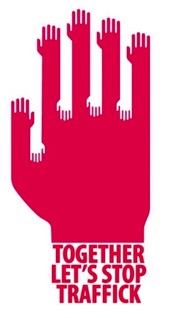 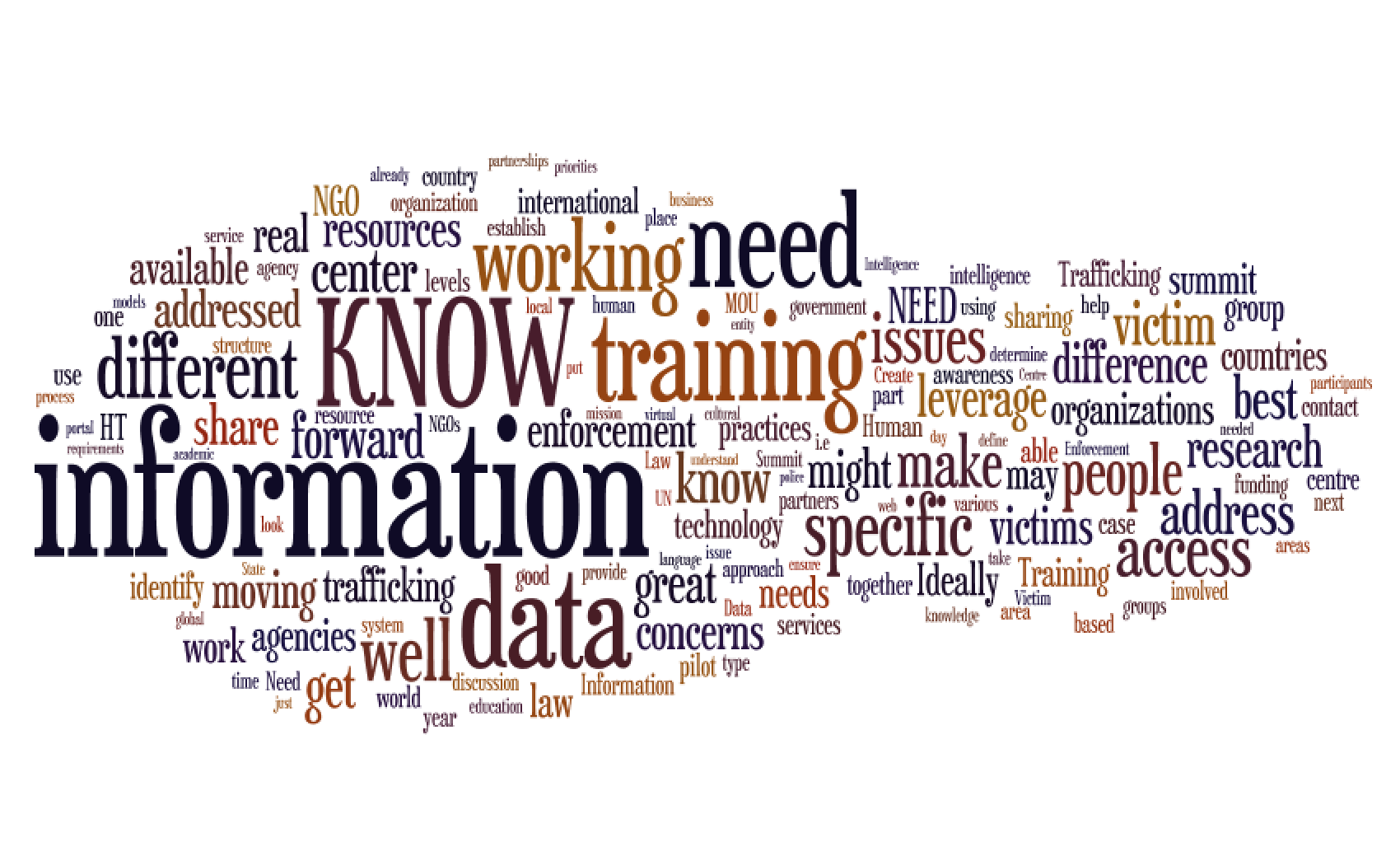 Together Let’s Stop TraffickSummit ReportNovember 16-20, 2014AMU Campus, West Virginia, USACreated on: November 20, 2014Revised on: November 25, 2014Version 0.5CT LabsThis Collaborative Transformation event was delivered by:CT Labs is a specialized consultancy that delivers a state of the art collaborative process that enables breakthrough thinking, collaborative transformation and outcomes realization in a complex human system.It’s all about people…Table of ContentsSection 1:	Executive Summary	3Section 2:	Rounds of Discussion	42.1	Round 1: Tuesday 2pm	52.2	Round 2: Tuesday 3:30pm	52.3	Round 3: Wednesday 10:45am	62.4	Round 4: Wednesday 1pm	7Section 3:	Recommendations	8Section 4:	Action Planning Sessions	94.1	Governance	94.2	Partnerships (Alliances)	104.3	Research	134.4	Summit Planning	154.5	Funding	174.6	Intelligence and Information Gathering	184.7	Data Standards	214.8	Training Resources	22Section 5:	Closing Remarks	25Appendix A: Participants	26Appendix B: Discussion Summaries	27Appendix C: Recommendations	48Appendix D: Action Planning Template	56Executive SummaryFrom November 16th-20th, 2014, as a part of the second annual “Together Let’s Stop Traffick” summit held in West Virginia, USA, participants engaged in a collaborative engagement process in order to answer the questionWhat do we need to do to build a Resource & Coordination Centrethat will enable us to share and manage information to combat Human Trafficking effectively at the local and international level?99 potential topics were posted in response to this question, which were aggregated and sorted in 4 rounds of up to 10 conversations, with 38 formal discussions (and thousands of informal ones) taking place. From those 38 conversations, 84 Recommendations arose, grouped in the following areas:	GovernanceFundingTraining ResourcesPartnerships & EngagementResearchData StandardsIntelligence, Information Gathering, Analysis, and SharingSummit Planning and ManagementOn November 20th, the assembled participants self-organized and spent the morning in detailed action planning, developing workgroups and preliminary action plans in order to turn the Centre from a vision into a reality.Rounds of DiscussionOn Tuesday morning, in response to the Intention Question, participants built out a list of discussion topics that they felt needed to be addressed in order to build a resource and coordination centre to combat human trafficking.  Full discussion notes are found in Appendix B. In total, 99 topics were posted to the wall; these were grouped into 38 discussion rounds, which are listed below. (Note: Topics are presented in the Topic Themes they were originally posted under, even though some were later reclassified by the group, or their information was used in other Topic Theme areas.)Round 1: Tuesday 2pmRound 2: Tuesday 3:30pmRound 3: Wednesday 10:45amRound 4: Wednesday 1pmThe final round of discussions served as general conversations focusing on each topic category.  In some cases, such as Summit Planning, this conversation served as the action-planning session.  Full discussion notes are found in Appendix B.RecommendationsAs a part of each discussion group, the final task was to outline 1, 2 or 3 discrete recommendations that could help move us towards the intention question. 84 recommendations were posted, and on the third afternoon, all participants were given the opportunity to vote on which recommendations they felt were the most urgent, and which recommendations they felt were the most important.  The results, which were then used in the breakout Action Planning sessions (Section 6), are presented in a table in Appendix C. Action Planning SessionsParticipants self-selected to join one of action-planning groups on the morning of the final day. Aided by a facilitator, the assembled groups assessed the prioritized recommendations and set about creating achievable action plans in support of the intention question.   Notes from each section are available below.GovernanceThe Governance group had an extremely productive conversation wherein they defined and built out the governance structure that they would like to see.  The full image and structure is below, wherein the term position are laid out on an org chart. 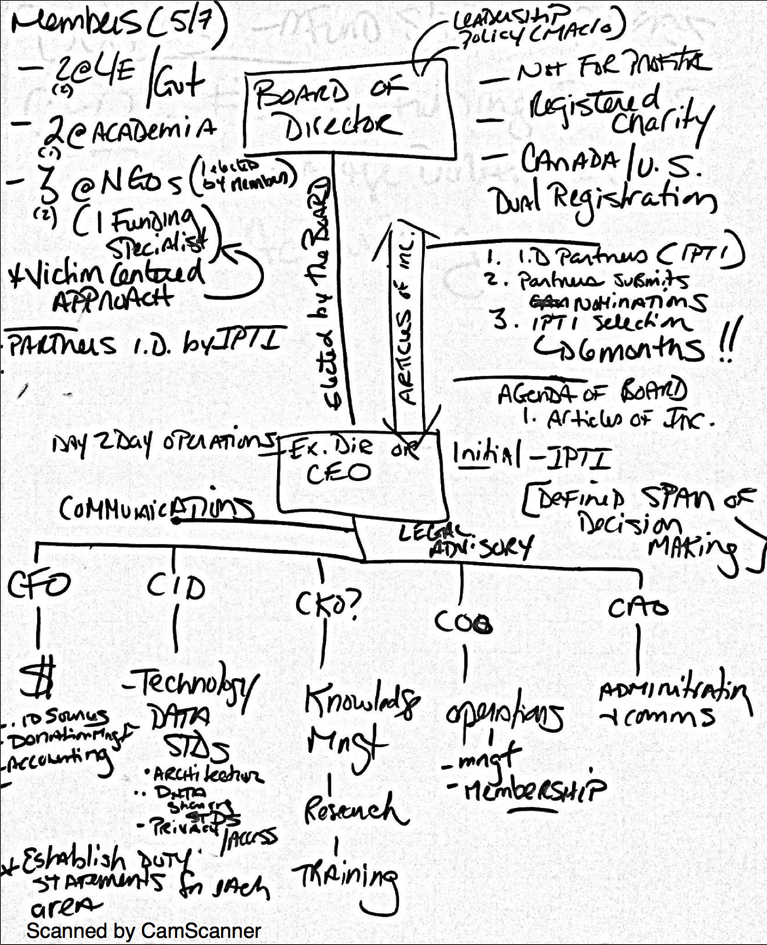 Partnerships (Alliances)Lead:  Kim Derry	 Katja will assistChristina - FacilitatorContact Information (if new):  Names are already on green sheet (see end of document for these names).  The names of the people who participated in the discussion are below.  Law EnforcementGordonDinaManuelaNGOJennyChristyAndriaPriscilaAcademic (missing)Corporate KatjaGovernmentGordonDinaCarlineCountries represented: Brazil, Canada, USATasks – The next 12 monthsResearchLead: MarcelTasks – The next 12 monthsSummit Planning The Summit Planning group did meet to action plan as they felt they had made good progress in their discussion on the afternoon of Day 3.  The notes from that discussion are below:Current StateWhat do we KNOW about this topic? (Based your discussion on fact)Understanding the necessary requirementWhat DON’T WE KNOW and NEED TO KNOW moving forward? Specific participantsWhat is working well that we can leverage? Previous conferencesWhat specific issues and concerns need to be addressed?Agenda, venue and fundingLEGODuration of summit reduced to 2.5 days to allowing participants to stay for the whole time and also include some evening eventsMay be able to focus more into smaller pillar areas and have speakers to address those areasLess general for a more informed and focused speakersFirst day was information gathering, second day gathering in increments with a 15 minute speakerStart with topics to help push the information gathering and push the summit forwardGive time for participant discussion after sessions to cement ideas brought forward in sessionsPossible real concrete training on day 2, best practices, and supports and learn from experts and maybe have guided discussion as a result of sessionsPre-work survey to explain how sessions are to workSurvey; delegates to determine outcome desiresEnsure that the follow-up summits are more problem solving to building the centreCreate more visual tools as to how summit looks and if not build itTry and have a pilot launched to indicate that the centre is developedCould we provide a work group updates as webinars pre-summitPresentation could be a webinar presentation from the groups prior to the summit so as not to duplicate at next summitAllows those individuals to view the work and still connect and be part of the summit in future and stay connectedFind a couple of key hubs international that a video conference could be a way of connecting to the summit and allow those participants to attendNeeds to be moderated and monitored and then presented backVirtual participation areas and maybe one virtual presentationExamine web link/video conference possibility, maybe pick 1 - 3 satellite sitesMay need a six month interval (semi-annual) web base updateEvent Structure - Day 1 informal evening for welcoming with areas of informal discussion                          - Day 2 information gathering and discussion                          - Day 3 clustered the themes and had targeted discussions and have a concrete Deliverable for specific outcomePresentations linked to discussionDefine specific outcomeDiscussion group - leader defined with tool kit, predefined outcome through the plenary sessions then discussion presentationsRemembering that is this in the best service of the victim(s) in the process at the core and corner stone of the centreWill this engage the victimCall for papers and post on website Intended FutureIt would make a real difference if … six month interval webinarWouldn’t it be great if… attendee numbers increase and also representation through all levels of government, law enforcement, agencies, victims and civil society.Ideally,Topics of presentation predetermined for future summits as per chart relating to sectors such as funding, governance, partnerships, data, training, intelligence and research to be the working groupsTopics to be integrated with the above are to be victim, culture of sharing data, case conference, types of trafficking, table top exercise, strategic alliance knowledge partners (force marriage UK) Could break down certain areas to specific topics such as type of trafficking like organ and labourTable top exercise takes a practical case take all the parts separately and work on how the different participants would solve the issue and present back to the other participantsOther areas to be address include the arrange marriages, domestic violenceInvestigate possible other corporate entities that may have gone through a similar process not necessarily related to the summit's mission and look at the resultsPossible to extend the trauma section moving forward to future summitsRecommendations Future summit to be reduced to 2.5 days with an evening welcoming eventExplore different methodologies of engagement of participants including LEGO Serious Play, table top exercise, case conference and other focused discussionsTraining lecturer (focused presentations)s to precede focused discussionsFundingThe Summit Planning group also did meet to action plan.  The notes from their Day 3 afternoon discussion are below:Present StateWhat is working well that we can leverage? Existing partners with their databases and their experience (must formalize)What specific issues and concerns need to be addressed?What kind of entity we will be (Independent 501C3 or a department entity within an Educational Institution)Where funding will be dispersed (usually admin and operational expenses range between 5-7%)Future StateIt would make a real difference ifwe were currently registered 501C3 Non Profit Corporation Wouldn’t it be great if we could get a Federal contract to be the Networked Information Gathering Centre of the World How might we address this topic?  Funders are mission specific, develop Statement of Intent (SOI)  There is already a good relationship between the education sector and the law enforcement sector. Address as one or both of these entities Foundation of the centre is good because it has an education entity as well as a law enforcement entity therefore should be leveraged to the funders of education and law enforcement. The funders range from private to public (specifically corporation) There is a public and private sector of the UN (UNODC)that affiliation would come through registration of ECOSOC of the UN Affiliations/MOUS/Teaming Agreements that can be acquired on a  formal basis with educational institutions and law enforcement agencies internationallyAccessing funds through coalitions through a likeminded NGORegistration in SAM data base (enabling application of grants and contracts)  David Rivard Airline Ambassadors dave@hrcsouth.comJuan Reveles- Anaheim PD jreveles@anaheim.netRecommendationsRegister under the US Federal System for Award Management (SAM)After the Non Profit entity is established join ECOSOC (Economic and Social Council of the United Nations) at UN Seek affiliation with UNODC (United Nations Office on Drugs and Crime)Sign partnership with IOM (International Office of Migrations)Join a broader coalition of Universities that are engaged in Human Trafficking issues or if none exist establish yourself as the network to establish oneAs the networker - actively participate in the third working group of the UN (ECOSOC)Future summit to be reduced to 2.5 days with an evening welcoming eventExplore different methodologies of engagement of participants including LEGO Serious Play, table top exercise, case conference and other focused discussionsTraining lecturer (focused presentations)s to precede focused discussionsIntelligence and Information GatheringLead: JohnTasks – The next 12 monthsData StandardsData standards did not meet on the Wednesday afternoon, nor the Thursday morning – in large part because many of the members of the group joined the Intelligence and Information Gathering group due to the amount of overlap.There are a number of recommendations found in this topic category, which are found in Appendix B.Training ResourcesLead: Andy Desmond Contact Information (if new):  Suzy Boisclair- sboiclair@frederikmdpolice.orgDon Zelaya- dzelaya@franklintn.govJuan Reveles- jreveles@anaheim.netAndy Desmond- andy.antitraffickingconsultant@gmail.comJeffery Rowe (Death Row) jeff.rowe@franklintn.govGrace Cotulla- grace.cotulla@gmail.comTasks – The next 12 monthsClosing RemarksGovernance – have a structure with term position – see diagramPartnerships – made a committee, going forward, have established criteria with timelines, due dates, etcFunding – [Stuart Walsh] owns a bank and sits on a UN board, will take the lead on this
Research – Group identified – short term are immediate operational needs, medium and long term goals are also being developed… going to identify internships, getting academia involved, identifying priorities and linking students and ideas to pursueCan use basecamp research group to connect with names and contactsSummit Planning 2015 – Somewhere in the Los Angeles region, likely same time frame but shorter – please encourage others Information Gathering – not looking at intelligence yet. Want to create a pilot program for a portal… starting with a volunteer map in 4 regions (UK, Philippines, Trinidad & Tobago, San Diego)… will collect data, populate map, interactive and functional by summit next year, as well as Have a library, have a blog function to ask, have a map of services provided, have a list of laws… one stop shop for all the information needed.  Want to reach out to all of the great specialists to bring everyone together and get everything in one place.** Need to collaborate and link with the Research group!** Need to be careful about the amount of ‘rivalry’ in the mapping space – need to be distinct and explicit about this projectTraining – Focus on a state (California) and region (Orange County) to create a template and a map.  Can click down to see the level of anti-trafficking squads and see the training offered that is linked.Appendix A: Participants [Updated list to come from Jim – see my email]Appendix B: Discussion SummariesAppendix C: RecommendationsAppendix D: Action Planning TemplateWorking Group: Lead:Contact Information (if new):  Tasks – The next 12 monthsNameRoleEmailPhil CulhaneLead Facilitatorphil.culhane@ctlabs.caBryn FerrisPrincipal Co-Leadbryn.ferris@ctlabs.ca Lise ClementFacilitatorl.clement@lansdowne.comChristina ComeauFacilitatorchristina.comeau3@gmail.comFiona WrightFacilitatorf.wright@lansdowne.comID#Topic Theme CategoryTopicHostAPartnerships & Engagement of ResearchMulti-agency approachAndyBGovernanceWhat is the ideal way to run a human trafficking centre? Hierarchies, info sources, product approval, etc.ManuelaCFundingHow are we going to solicit funding outside North America focus to make this global? DanielleDData StandardsWhat qualifies a data set: 1) Collection methods, 2) Quality Assurance procedures, 3) Transparency of methods, 4) Definitions, 5) Source (data collector)JennyETraining ResourcesAre the “best practices” universal / international? AleksaFIntelligence Information Gathering Analysis SharingWhat are the priorities? JohnGOtherHosting platform/cloud/physical location / software discussion needs to start soon in order to be ready for prototype POCAndrewHOtherHow do we get our victim service providers to assist Domestic victims? EmilyJTraining ResourcesDevelopment of Academic Research ProcessJimKPartnerships & Engagement of ResearchWhat organizations are interested in taking part in a data & information pilot?  What type of partners are necessary for a successful pilot? Kim ID#Topic Theme CategoryTopicHostAIntelligence Information Gathering Analysis SharingProcess of providing feedback to informants (+ reports)?MarcelBTraining ResourcesOrganizational Trauma informed practicesHallehCOtherLanguage Translations InterpretationAleksaDSummit Planning and ManagementWhat organizations are missing to invite to the 2015 summit? KimEIntelligence Information Gathering Analysis SharingWhat are the unofficial centres of gravity for information and intelligence sharing? GrahamFTraining ResourcesCultural Understanding of Aspects of Each Country of SourceAndy GData StandardsWho determines who has access to data collected? DaneHFundingHow are we going to solicit funding outside North America focus to make this global? JohnJPartnerships & Engagement of ResearchPartnerships are great but there is competition between anti-trafficking actors (i.e. for funding, turf war, jurisdiction and ownership of info or approaches)AndriaKGovernanceShould we be sponsored or a stand-alone organization? Gov’t / Academia / CorporateGordonID#Topic Theme CategoryTopicHostAGovernanceHow to make this a global pilot project & not too North America-centric (even if it starts here)AndriaBPartnerships and Engagement of ResearchHow do we “vet” the diverse groups and actors who will want to participate? How does an organization qualify to access/add information to the system? Governance? AndrewCPartnerships and Engagement of ResearchHow do we best obtain consent to contact and handle privacy/marketing limitations? Christy LDData StandardsData Quality & SecurityD.PeetETraining ResourcesStandardized Training Development that is consistent across North AmericaJulieFTraining  ResourcesWhat are the different target audiences for trafficking training & the varying needs of those audiences? DanielleGSummit Planning and ManagementWhat is the Scope for next year’s summit? KimHGovernanceWhat is the scope, management and structure of the pilot? JimJIntelligence Information Gathering Analysis SharingWould there be any considerations in signing MOUs to ensure the sharing of information and intelligence? What needs to be in an MOU? Dane-MarieKIntelligence Information Gathering Analysis SharingWhat are the levels of access? E.g. Law Enforcement, Victim Services, NGO, Awareness/EducationJennyID#Topic Category4A Governance4BPartnerships4CResearch4DSummit Planning4EFunding4FIntelligence and Information Gathering4GData Standards4HTraining ResourcesTaskWhat ?Task DescriptionWho?Who should lead?Who should contribute?Who should be engaged?By when?Major Milestones and Deadline11st meeting- evolve your planKim to join co-ordination callLead:Kim Contributors:Carline2Defining partnershipsA) ResourcesB) Funders - delegate to funding groupC) Template for capturing information on partners       Potential       CommittedLead:Gordon Contributors:3Define Vetting ProcessLead: Kim Contributors:4List of Current PartnersLead:  KimContributors:5a. List of majors players that should be involved.  e.g. LaStradab.  Identify existing networks and modelsLead:  PriscilaContributors:Lead: Christy6Develop "pitch" to partners Create a value proposition and create marketing materialsLead: Katja DinaManuelaContributor:7Plan on which partners to contact first and how                                                  Lead: To be confirmed Contributor:8Identify "strategic alliances" that can help find the right partnersLead: AndriaContributor:9Shared responsibility to invite potential partners for 2015 summitLead: to be confirmedContributor:Coordination and Further Detailed PlanningWorking Groups are to meet at least monthly, with minutes reported to the Project Architecture and Management Team. What is the date of the next meeting to discuss this plan?December 10 6:30 - 7:30 pm EST is first meetingHow will we meet?Task: Find online video conference/ Google - CarlineDoodle.comAndria will do notes for the first meetingWhat are the objectives of the next meeting?1. Conference call date schedule2. Initial comments from action item leadersWho should attend this meeting?All but Dina - she is on vacationWhat should be on the agenda? (same as objectives)1. Conference call date schedule2. Initial comments from action item leadersPrior to the 2015 Summit, the working group should complete a sustainability plan for the group beyond the 2015 Summit (resource options, scope modification, sunset threshold if applicable, etc.). Who wishes to be a “Key Working Group Member” who can volunteer extra time to prepare this sustainability plan, working with the team leader?GordonNames and email from the green sheetGordon HarmonPriscila Christy Dina McKennaDavid RivardMarcel WattAndria KennehyKatja MaasJenny AlmquistAleksaManuella HerraraCarline Stephens.TaskWhat ?Task DescriptionWho?Who should lead?Who should contribute?Who should be engaged?By when?Major Milestones and Deadline1Coordinate list of University programs and Research Institutes in this field, including multi-disciplinary experts. Include a list of relevant journals.Lead: AleksaContributors: Christy, John, Daniella, HallehPreliminary list:Jan. 31, 20152Create monthly newsletter/blog and have organizations share what they are doing, "Notes from the Field."Lead: JohnContributors: the group Feb. 28, 2015 - March is first newsletter3Identify short term and mid-to long term research prioritiesLead: MarcelContributors: the groupPreliminary lists:Feb. 28, 2015Refined lists:June 30, 20154Investigate and facilitate a partnership with Journal of HTLead: JohnContributor: HallahMarch, 31, 20155Reaching out to academic researchers if they are willing to participate in this research consortium. Need to communicate what is in it for them.Lead: AleksaContributors: John, Danielle, HallehJune 30, 2015Mid-term GoalsInternship - unpaid for college creditPracticum work- proof of concept at Mount Royal University and San Diego UniversityLong-term Goals Fellowships Research Board of DirectorsDiscussion page on website - open to students and professionals. Needs moderatorsMeta-studiesMid-term GoalsInternship - unpaid for college creditPracticum work- proof of concept at Mount Royal University and San Diego UniversityLong-term Goals Fellowships Research Board of DirectorsDiscussion page on website - open to students and professionals. Needs moderatorsMeta-studiesMid-term GoalsInternship - unpaid for college creditPracticum work- proof of concept at Mount Royal University and San Diego UniversityLong-term Goals Fellowships Research Board of DirectorsDiscussion page on website - open to students and professionals. Needs moderatorsMeta-studiesMid-term GoalsInternship - unpaid for college creditPracticum work- proof of concept at Mount Royal University and San Diego UniversityLong-term Goals Fellowships Research Board of DirectorsDiscussion page on website - open to students and professionals. Needs moderatorsMeta-studiesCoordination and Further Detailed PlanningWorking Groups are to meet at least monthly, with minutes reported to the Project Architecture and Management Team. What is the date of the next meeting to discuss this plan?Targeted base camp meeting in mid-January.How will we meet?Use Base-camp to meet monthly (within a window of time).Quarterly we will have a skype (or other software) meeting.MayAugustNovemberWhat are the objectives of the next meeting?Report on each assignment.Give feedback on each commitment.Who should attend this meeting?The whole group.What should be on the agenda?Updates on each of the 5 Tasks.Who will prepare and send the minutes of the meetings to the Project Architecture and Management Team?Jenny ChildsPrior to the 2015 Summit, the working group should complete a sustainability plan for the group beyond the 2015 Summit (resource options, scope modification, sunset threshold if applicable, etc.). Who wishes to be a “Key Working Group Member” who can volunteer extra time to prepare this sustainability plan, working with the team leader?Names / email:Jenny Childs, jenny.childs@me.comDaniellaMembersBenjamin GreerAleksa AndjelkovicJohn WinterdykHalleh SeddighzavehChristy LangschmidtDaniella JohnsonJenny ChildsSuzy Boisclair sboisclair@frederickmdpolice.orgDave Malone, AMU - offered AMU resourcesTaskWhat ?Task DescriptionWho?Who should lead?Who should contribute?Who should be engaged?By when?Major Milestones and Deadline1Map Quarterly Review Id pilot areas San Diego and ManilaT and TLead: John from notesADD HIMContributors:2Id Type into collects Law enforcementNGOSheltersMedical ClinicsAids/STD clinicsMental HealthReligion ( Trained and Affiliated)LegalConsultant/EmbassyTranslator ServicesLead:Contributors:3Information sharingTrendsReports/BriefSMEs ( can post I am looking for help in Thailand)Missing Kids (ncemc as example)Child LawsTemplatesWill need volunteers to populate  Best Templates (best practices, (M.O.U) SOP (model policies)Training videosScale of usefulness ( like/don't like, tag)Policing of Site ( I.T. Folks can do this)Lead:Contributors:4Need universal pitch to ensure consistency of communicationsSocial Media ( Twitter- Facebook) Potential Partners ( who do we reach out )GroupsClearing houseNational Associate of PoliceInterpolTHORNFreedom Project Office of MigrationPolarisF.B.ID.H.S.D.O.J.United NationsCelebritiesLead:Contributors:5Lead:Contributors:6Lead:Contributor:Coordination and Further Detailed PlanningWorking Groups are to meet at least monthly, with minutes reported to the Project Architecture and Management Team. What is the date of the next meeting to discuss this plan?Monday, December 15th at 15:30 GMT time.You don't have to have Skype to be on callEmail persanoiJ46@gmail.comPlease send Skype id to this email addressHow will we meet? SKYPEWhat are the objectives of the next meeting?Collection templatePoints off ContactsWho should attend this meeting?All interestedWhat should be on the agenda?See objectivesPrior to the 2015 Summit, the working group should complete a sustainability plan for the group beyond the 2015 Summit (resource options, scope modification, sunset threshold if applicable, etc.). Who wishes to be a “Key Working Group Member” who can volunteer extra time to prepare this sustainability plan, working with the team leader?Names / email:When is the next meeting Monday, December 15th at 15:30 GMT time.You don't have to have skype to be on callEmail persanoiJ46@gmail.comPlease send Skype id to this email addressTaskWhat ?Task DescriptionWho?Who should lead?Who should contribute?Who should be engaged?By when?Major Milestones and Deadline1Training Portal (Design the portal)- what it needs to do -what it needs to look like- ability to expand in the future-Show list of group of people that need formal training, have PPT to use, YouTube videos, contact expanded etc. - Need contact for the training (person who instructed and a contact if you want)Lead: GraceContributors: KatjaAlready in the process 2Provide training documents (documents, videos, training courses etc. for law enforcement, NGO, government)Lead: Juan Contributors:3 weeks 3Get a template on a computer system, identify IT person Lead: Andy Contributors:6 weeks 4Funding Andy to contact funding people Lead: Andy Contributors:Ongoing 5Tasks for the group members to record progress Lead: Andy Contributors:2 weeks 6Lead:Contributor:Coordination and Further Detailed PlanningWorking Groups are to meet at least monthly, with minutes reported to the Project Architecture and Management Team. What is the date of the next meeting to discuss this plan?January 4th 9am Pacific Time How will we meet?To be determined either skype or conference call (Grace)What are the objectives of the next meeting?Go over the content of the materials and figure out how many shelves you are going to fill Progress report Who should attend this meeting?Suzy, Don, Juan, Andy, Jeffery, Grace What should be on the agenda?Review of structureReview of materials Set next meetingUpdates on IT person Updates on Funding Who will prepare and send the minutes of the meetings to the Project Architecture and Management Team?Andy will send the minutes Prior to the 2015 Summit, the working group should complete a sustainability plan for the group beyond the 2015 Summit (resource options, scope modification, sunset threshold if applicable, etc.). Who wishes to be a “Key Working Group Member” who can volunteer extra time to prepare this sustainability plan, working with the team leader?Names / email:Suzy Boisclair- sboiclair@frederikmdpolice.orgDon Zelaya- dzelaya@franklintn.govJuan Reveles- jreveles@anaheim.netAndy Desmond- andy.antitraffickingconsultant@gmail.comJeffery Rowe (Death Row) jeff.rowe@franklintn.govGrace Cotulla- grace.cotulla@gmail.com*****Things to do in the future:- In the future make a decision regarding who the contact person will be to be able to upload information as well as being able to contact the instructor that uploads training - Link with other agencies - Redo training materials to align with general guidelines for our portal (need to identify and disseminate guidelines/ best practices)- List and Review existing training options to be able to utilize (get it to groups that don't have training)Round/GroupTopicDescriptionCurrent SituationDesired Future StateMove to ActionRecommendations1-AMulti-Agency Approach(Partnerships and Engagement of Research)Pulling of resources of different agenciesAny player of any entity of human traffickingCollection of entities coming together to achieve main goalsReliance of each other’s knowledge, skills, access, authority There is a competition for the same fundingIn: Training, joint sessionsIn: Structure, codes of practice, agreed mandate of purpose. Protocol of purposeIn: Map of referral :specs for each agencyOut: CompositionWhat do we KNOW about this topic?• In the group we have various degrees of knowledge and combined can fill in the holes• This topic is necessary and vitally important to achieve the goal. What DON’T WE KNOW and NEED TO KNOW moving forward? • Who are the point of contact • How to contact them• Information that we can share and control• Who to trust• What we need to knowWhat is working well that we can leverage?• From experience we know it works. Positive results. Good personal relationshipsWhat specific issues and concerns need to be addressed?• All agencies need to be on the same goal• Trust between agencies and exchange of informationIt would make a real difference if • If we each come and go, combined knowledge, global approach of multi- agenciesWouldn’t it be great if• We had sufficient funds for all agenciesIdeally,• Perfect harmony in working together well funded. It may reduce costs if done wellHow might we address this topic?• Get people together to talk in the same room.• Using all forms of communicationsMapping of what people, agency do, their role and part to play.Getting together, sharing.1-BWhat is the ideal Human Trafficking Centre?(Governance)In an ideal world what is the perfect way to run a Human Trafficking Center?   How would it look?  Approval process?  If a Global resource where would it be housed?What is meant by a center?  Different countries have different ways i.e. some are built into legislation within statuesA proper system with different countries involved.  A partnership.  For housing can you use government housing, section 8 or affordable housing for shelters?The Islands (Trinidad & Tobago) would like the other countries to reach out What do we KNOW about this topic?• Overall problem not a lot of cohesion amongst the different departments, agencies.  Everything acting separately.  Look towards a streamlining hub. What DON’T WE KNOW and NEED TO KNOW moving forward? • Central office in the US with other countries reaching out as partners?  Housing should be in the apolitical settings.  Needs to be neutral. However objectives and goals are different based on countries.• Physical location would not be a good idea because no state wants to be noted as the 'hub' because they could get the negative label of "you have a human trafficking issue'  Maybe a spider vein type of process, with partnerships and nodes with information sharing and models of various task forces (CA is an example).  But don't work well together because of funds same goes for the NGOs.  Money, size and power  • How do you circumvent the politics of it all?Victims should be important and not have to wait on various agencies, etc. to get with each other Every jurisdiction does not have victim advocacy • Hierarchies - how should this work to get the job done; same treatment when in different countries for different nationalitiesWhat is working well that we can leverage?• Question on:  What is the information sharing line in the UK?  They share information but have to make sure it is allowed to be shared. Choice in what can be shared.  'UK Refuges on Line' gives information on shelter and housing available for victims.  This is not something the US or other countries have.  This information line gives listing of available beds and location, if available if there are children and the security levels.  Everyone has to update it and if they don't they can be fined.  In the US and other areas, you just have to call around and hopefully find a place.  Group would like to have the resource center (topic of discussion) to model like the UK's Refugee on Line contract program.  What specific issues and concerns need to be addressed?• The center should not be within your own country's hierarchy but the center to be parallel as a resource.  The center should try and collect examples of model legislation and best practices.  An instruction booklet.  A go to place for any country dealing with human trafficking.  Parallel procedures.  Information on task forces.  So that a jurisdiction that may not have one, can .look at what another has done and have an example and not have to start from scratch.  creating booklets and lists of items needed such as contact lists, services, volunteers, and other victim services for now and the aftermath• Maybe not hierarchies but tiers, partnerships for best practices• Want to know from other jurisdictions what works and what hasn't work and share this information with each other.  Don’t' make the same mistakes of they have been already made.  Learn from each other.  Example:  security measures for the shelters and safe houses, knowing how to handle, education for the providers.  Finding and knowing what does and does not work• Is this a virtual or fixed entity?  Who is in charge of this and how is this position decided?  How many people should be involved?  • Is this a pro-active or reactive resource?  Does it start by being reactive and work towards being pro-active?• Where has it shown to be the most effective at stopping human trafficking?  It depends on the area if the prosecution is successful, arrests made.  It would make a real difference if • Wouldn’t it be great if• Ideally,• How might we address this topic?  • Suggestion of bulletins between law enforcement and jurisdiction.  How would this get out to each other? This is depending on government or private. Maybe a committee to be responsible for this, a group responsible.  A Global Resource Center?  An international resource.  Who are the best interested parties?  Schools, practitioners, law enforcement personnel?  A mix?  • Alert systems, systems like amber alert (they are starting to involve trafficking in their alerts now).  Use for known traffickers to share the information. . 1. UK Refugees OnLine2. Virtual Centers1-Cn/an/an/an/a  n/an/a1-DWhat Qualifies a Data Set?(Data Standards)Initial topic:What qualifies a data set?1) Collection methods2) quality assurance procedures3) transparency of methods/analysis4) Definitions5) Source - data collectorWhat we talked about:• What data sets do we want to get?• Having common definitions for data setsWhat do we KNOW about this topic?• Definitions differ across countries• Protocols differ as well• Could present problems with funding if we don't do this correctly• US State Department - uses Palermo Definitions but elaborates on country differences• Vetting procedures• Data - corruption of data providers, must know who has access to data at all times, • Sharing - data points vs. trends, analysis, etc.• Native stored in narrative, data set, form, etc.• Legal restrictions on what can and can't go out• Who has access to both sets of data?• Other organizations have collected all US data on this topic.• Privacy laws - nationally and internationally.• What is the goal? Sharing data or impacting the problem?What DON’T WE KNOW and NEED TO KNOW moving forward? • Common set of definitions, at least for data purposes• Don't own some of the information• Where is the oversight? Who would control it?• Who does the analysis? Who can take the raw data and put it together? Would they be trusted?What is working well that we can leverage?• UN Definitions - Palermo standards• State Department JTIP - uses Palermo Definitions as applied in TIP Report, but they don't have a representative here.What specific issues and concerns need to be addressed?• Trusted group to do this• Trust in the system• International data sharing treaties. What is the level of the data? What would people share? With what restrictions?• Non-classified - putting papers out there• Some agencies would never share classified information.• Law enforcement sensitive.• What is the appropriate level of classification?Desensitize data sets (using an automated anonomyser) and sets onto a third party systemWhat qualifies as a dataset? What fields do we need? Why are we doing this? What are the research questions?	 • Missing person list from each country - PII, demographics, characterizing information, transport, anything else known - could be used in investigations to help people get out.• People who are victims - sex, age, location, modes of transportation, date (at least month/year), vulnerable communities, type of victimization, nationality, religion, duration of victimization, type of coercion, nationality of trafficker, languageGoals of datasets• For prosecution• Finding appropriate resources• Identify missing peopleWho owns the data? Who has control? UN sanctioned body?• If it's a private body, it will not get investigative data, at least from the US4-5 US Agencies that collect the data that we need to put togetherNeed to "sell it" to agencies so they will use their limited resources to build the datasetGovernance of Data - who can do this???? Who would be trusted to do itPerfect world - no restrictions on data sharing - but this isn't the case.What datasets do we need and why?Less troublesome data sharing:• Displaying models for programs• Hotline source for information - all non-classified stuff• Start with non-classified data, like best practices and model programs• Vulnerable populations in an areaIt would make a real difference if • We agree to use UN/Palermo definitions. Provide glossary of terms.• Survey interested parties on needed data - including classified and non-classified dataWouldn’t it be great if• We could find a trusted way to put the data together (that complies with international treaties).Ideally,• We would be able to establish a couple of datasets - missing persons, identified victims, and identified traffickers. Appropriate levels of permission would be granted to do analyses, including trend analysis, as well as locating and identifying victims.How might we address this topic?   Have a survey of these members before we leave. What are the 5 pieces of data that you would want this Center to provide? Agree to use UN/Palermo definitions. Provide glossary of terms.Survey interested parties on needed data - including classified and non-classified data1-ETraining Resources(Training Resources)• Human trafficking is being described differently different places in the world• Being able to defining something is different worldwide. • What it looks like in one country doesn't necessarily mean that is what it looks like in another country • How do you take successful models and trainings and share them on a global scale • Different cultures have different approaches to what they think is the best practice• Best practice for destination countries vs. source countries regarding Human TraffickingWhat do we KNOW about this topic?• a lot of good practices exist however there is no global area to share them in • different cultures have different approaches to what they think is the best practice• Looking at prevention will help identify problems that are occurring and coming up with Training that will help deliver the best practices later on. • Implementing Human Trafficking education in the public education system (high school)• Looking at basic Human Trafficking training or information and then pull the best ideas of what works best and then these different regions can utilize best practices for their particular agency.• That partnerships between NGO and Law Enforcement is WORKING all around the world or if there aren't any there is a need to get it together• We know that training is expensive and not always readily available for everyone to be trained... therefore having something readily available with little to no cost will be beneficial• We know that universally Human Trafficking is not valued the same all around the world• Best practice is to divide Human Trafficking into Prevention, Intervention and Restoration and having a standard approach to each of these categories. What DON’T WE KNOW and NEED TO KNOW moving forward? • Who has a standardize or identified their own Human Trafficking training that would be applicable for all• We don't know what the best practices are outside of our own area• We don't know what training is available elsewhere• Training diversity throughout the world • We need to know demographic of victims to be able to design training to suit the needs • How do we data share in the most effective way...there needs to be a training portal • How to share your best training with others with a training portal • We don't know if we need to get copyright for using the training. What is working well that we can leverage?• Partnerships between NGO and Law Enforcement• We know best practices exist if we can put them in a format that can be accessed universally that would be great.What specific issues and concerns need to be addressed?• We need to understand what has worked in the past and how to apply it to best practices • How to be able to share training effectively between different agencies whether it be NGO's or law enforcement in the most effective wayIt would make a real difference if • people were supplied with professional materials•if we can have a training portal that allows anyone in the Centre to access the training manuals or resources without the issue of copyright etc.Wouldn’t it be great if• if there was universal training that would require everyone to have the same standardized training• having some sort of training regarding Human Trafficking being accredited worldwide (for government, NGO's etc.) (World Customs Organization has similar model that we can look at)• if we can have a training portal that allows anyone in the Centre to access the training manuals or resources without the issue of copyright etc....Ideally,• Have some sort of portal that all agencies can access electronically to see how people around the world are utilizing their best practices • Awareness/Educating the audience • Having a victim centered approach • Being Trauma Informed • Having cutting edge technology being available to us at all times • Clear call to action....give training to your targeted audience have them be educated in the subject and be motivated to deliver it or confident in handing it in.• Having training available on all different scales for example (different lengths of time, different target audiences, languages etc.)• Materiel delivered in the Training to be adaptable to the different circumstances worldwide (i.e.: internet access).How might we address this topic?  Create a training portal to allow those that are members of the Centre to access different trainings and resources that are available and that are being developed and applied by other agencies throughout the worldHaving a Training portal with resources, training and other materials readily available for all to be able to accessTraining specific to these areas: Prevention, Intervention, RestorationHaving a search engine in this training portal to allow for better navigation of all materials1-FWhat are the priorities for the theme?(Intelligence Information Gathering, Analysis, and Sharing)What do we KNOW about this topic?• Establishing resource center• Collecting intelligence and analysis. What DON’T WE KNOW and NEED TO KNOW moving forward? • Is this an intelligence analysis center?  Fusion center?• Should the resource center be established first, then add intelligence gathering aspect?• Strategic or tactical?• Find out who wants to participate and move forward on discussions• Develop priorities based on those discussions• Purpose of center?  Provide training?  Provide maps? Will it be an operations center?• Is there a pilot program that we can base this center on?• Map out existing relationships, identify gaps in communications and connections, potentially through a portal• Should be a resource center and coordination center• In theory, some form of this framework exists in State Department, Diplomatic Security. What is working well that we can leverage?• Polaris Project• San Diego Visualization Center• The Dallas Project• NOVA - National Organization of Victim Advocates - they know what the resources are; state contacts available.What specific issues and concerns need to be addressed?• establishing agreements, MOUs• determining quality of intelligence• should the center evaluate intelligence information?• should provide information that can be useful• gaining access to appropriate agency IT systems is difficult. • will LE agencies willingly share information with non-government organizations?• can we establish a sponsoring relationship with an LE agency to obtain space and resources?• instead of trying to get government data, approach private organizations for information• even NGOs aren't always willing to share information which could cause communications gaps• LGBT group seems to be largely ignored and this issue needs to be addressed• need to ensure LE knows about organizations that can help out in individual situations - know who to call for assistance.  Not all LE units have this information.• start with prevention training and awareness• Where are there good centers and programs?• determine geographic locality for pilot - local - west and east coast, national, international• need to establish something that will draw people in to use this resource.  What distinguishes this center from simply Googling for resources?• discussed possibility of virtual membership lists• develop phased approach to implementation• develop short-term goals• build data repository• establish a pilot program• establish priorities - establishment of the center; establish pilot program• possibly establish this as a resource center, then add the intelligence gathering aspect• Graham Plaster, The Intelligence Community LLC, proposed using Linked-In as a potential information gathering group and stated he could set it up• use social media - update POCs annually, communicate with individuals and groups, locate similar local organizations, combine resources, find volunteers (leverage students, interns)• mapping other resourcesIt would make a real difference if •	Wouldn’t it be great if• Ideally,• How might we address this topic?    Phase 1 - where is everyone - map locations, facilities, organizations - using visualization techniques (maps); use of icons to distinguish functions - what does everyone do?  What are their resources?  Capabilities?Phase 2 - collection plan - what information do we need to collect, how do we collect it, how do we use it?Request for Information forum - where can I find specific information, what programs can I leverage, establish collaborative effort for information sharing1-GHosting Platform/ cloud/ physical locations/ software discussion needs to start soon in order to be ready for the prototype/ POC?(Other)(Data Standards)Per discussion today, we want to start a pilot soon to test out the concept among a small group of NGO's, government services and police organizations.   To be ready for this pilot we need to have some sort of preliminary architecture design for the system.What do we KNOW about this topic?• There is currently nothing in place.  What DON’T WE KNOW and NEED TO KNOW moving forward? • The functional requirements gathered from the data standards and intelligence information groups. • Budget available from funding group. • What partnerships are available?  • Timeline for the pilot project.  • Select the participants who would be assisting with the pilot.     . What is working well that we can leverage?• We could look at architecture for police systems that are currently in place.  (Polaris trafficking hotline and other similar systems)What specific issues and concerns need to be addressed?• Build a working team to evaluate options • Software, infrastructure to run the software and hosting options.• Developers to create interfaces and reports   • Reach out to database providers for proposed solutions based on functional requirementsIt would make a real difference if • We had team consisting of IT professionals and users• We had funding or sponsorship from software vendors• We had definitive requirements from data and intelligence groupsWouldn’t it be great if• Complete sponsorship by software vendorsIdeally,• We had reduced license fees for software• A high availability system.How might we address this topic?  Create a new summit working group. Create a new summit working groupFollowing requirements and changes from other working groups (scope).Reach out to software vendors with requirements Look for partnerships for developers (possibly universities)1-HHow do we get our victim service providers to assist domestic victims?(Other)The VSP are part of the model and they provide services to all victimsOne of the problem is that they fail response to slow to response when we have domestic victims.What do we KNOW about this topic?• We know that they are charged with the task but often fail  to do soWhat DON’T WE KNOW and NEED TO KNOW moving forward? • Why are they not doing what they are charged to do?• Why are they not responding? • Are there others who can provide services? What is working well that we can leverage?• There must be others groups that are working, so why will it not work for us?• The head of the task force is not working/monitoring and no one is doing anything about it. • The victim service provider is dealing with the foreign victims but slow to respond to other issues.What specific issues and concerns need to be addressed?• Victim service providers are supposed to be local and they have been funded to do this for Northern Virginia• The lack of response and discrimination of some of the victims.• Agency accountability to various service providers• Improper dealing with victims• No local relationships with services providers in the area. It would make a real difference if • If we could get proper response to all victims in an appropriate manner.No  accountability for providing quality servicesWouldn’t it be great if• We had proper response to our victims to lessen the load of the detectives;• If there were other service providers that we could use to ensure that services could be provided in a timely manner• If Victim Service Providers to assist domestic victims were available and accessible to ensure seamless services.Ideally,• The responsibility would not fall on Law EnforcementHow might we address this topic?    • Meetings to discuss issues• Secure recommendations from the service provider for how the issues could be addressed for lack of cohesive service Regular meetings to force accountabilityHave options for service providers and be inclusive of faith based institutionsProvide procedures for delivery of service 1-JWhat data would we ideally need/want?(Training Resources)• identify areas of research gaps, move from macro to micro in regards to HT• difficult to make operational decisions• evidence based research• distinguish between research leads and response to victims for five ;year plan with short term goals• focus needs on the centre to get it operational asap• what is needed to know to accomplish this• thereby communicate a basic need to academics may encourage participation of graduate level programs• do not use quantitative research as a term• centre for narratives and other mixed methods for research as qualitative• need to identify experts in field for a systematic way of identifying• needs to be transparent in who they are and their world view• should consideration be given to post grads as the experts• maybe bridge gap between practical and theory experience• anthropologists maybe a consideration• pair up with a practitioner to aid in bridging gap for doctoral students• possible using a fellowship program for those students who have not yet chosen a subject of research• this would be unfundeduse the summit as a networking to disseminate information• this may be a comparison of studies that could be used for the centre• published papers or research will acknowledge the centre and provide more acknowledgement of centreresearch should include training for local enforcement• two separate ideas of academic research• journal may need to be published• what would the academic pillar require to go forward• separate pillar to research and education• how are wide perspectives being able to appear local participationWhat do we KNOW about this topic?• research has been done without having had a physical presence in that country/community• Existing journals may not be a good practical source of information. What DON’T WE KNOW and NEED TO KNOW moving forward? • listing of experts to coordinate with academic authors• communication is a must• empirical research• access to medical data• journal and working practitioner generation• being able to share the information imperative throughout the world• designing research questions and issues to be communicated to team as required• can all Summit attendees be accessible for consultation. What is working well that we can leverage?• the platform of the current three or four journals now in publication for dissemination of information of research• human trafficking is the current hot topic and people are getting more involved• Research topics at university levels.What specific issues and concerns need to be addressed?• terminology needs to be streamlined so as not to offend and can be understood• identify key academics in this field• may invite comments• may need its own voice• caution against academic silo• respond better to gaps that would have immediate practically• Practitioner research. It would make a real difference if • we had a team/community developed to design questions and identify issues• expert development streamlined to centre's needs Wouldn’t it be great if• linking academics with practitioners• post graduate support• identify parameters of research.Ideally,• group established to identify the academic research capacity for the centreHow might we address this topic?    • establish a working group• identify resources required and priorities i.e. funding, people, technology and infrastructure• Research project to actually set the centre up to be operational. establish a working groupidentify resources required and priorities i.e. funding, people, technology and infrastructureresearch project to actually set the centre up to be operational1-KWhat organisations are interested in taking part in a data and information pilot?(Partnerships and Engagement of Research)What types of partners are necessary for a successful pilot (NGO, government,  business, academic)In order to create a successful centre all organizations that intersect with HT need to be involved at various levels.Government- Canadian and USA and other Intra-Governmental Agencies• Juvenile Probation• Polaris• Adult Probation• Federal Probation• Office of Victims Crime• Department of Justice Trainer• Child Welfare Agencies• Social Services• Various International Law Enforcement Agencies (begin as an International approach)• UN office of Drug and CrimeNGO’sLook for organizations who are committed and willing• Go after the existing coalitions • Attest Organization• Freedom Network• Academic Community	Interns in Education Community• Basic Foundation- Law Enforcement (FBI NAA) 170 Centers, 17000 members• Chab Dai - Freedom Registry• Free the Slaves- org• NGO Registry - Can we trust HT engagements • Legal Services• Medical Services• High Technologies Crime Information Associates (HTCIA) 100 Countries - Utilize existing network to aid in HT• Trafficking In Persons• Industry - Software Companies, Palanteer, Oracle, IBM, • Foundations	George Soros Foundation, Lantos Foundation, Clinton Foundation, McCain Foundation • Noble 100,000 ChartersNGO Issues• Must be comfortable to share their data (NGO clients)• Begin in smaller metropolitan areas, areas that do not currently have an infrastructure• Reach out to celebrities and media buy in (post pilot?)• Summit on Data Sharing How might we address this topic?    What organizations are interested in taking part in a data and information pilot?• Project Planning • Business AnalystsTo Review and identify data sharing models in existenceIdentify Existing HT Coalitions that share information and how they share informationInternationalIdentify those willing to participate in pilotSuccesses and Failures - WHY? 2-AProcess of providing feedback to informants (and reports?)(Intelligence Information Gathering Process of Providing Feedback to Informants)What do we KNOW about this topic?• Very little information is provided back to the informant (complainant) as to the status of the caseWhat DON’T WE KNOW and NEED TO KNOW moving forward? • Don't know the motivation of complainant  need to know the motivationWhat is working well that we can leverage?• Validation of the information received• Making the complainant know they matterWhat specific issues and concerns need to be addressed?• Manner in which information is returned to informants and how much information is provided (email, phone call)• Vetting of informants • Establish motivation for providing information• Law Enforcement liaison • Complainant objectivity to further law enforcement review It would make a real difference if • The complainant felt as though they made a difference and continued to provide informationWouldn’t it be great if• The resources were available to vet and follow through with every call that comesIdeally,• The complainant felt as though the information they provided was validatedHow might we address this topic?• Provide training, policies and procedures to those who are taking calls in order to provide feedback to complainants.Provide training, policies and procedures to those who are taking calls in order to provide feedback to complainants.2-BOrganizational Trauma Informed Practices(Training Resources)Implementing into the infrastructure; addressing organizational burn out; take care of staff and their well-being.  Protect our practitioners What do we KNOW about this topic?• Needs to be commitment as a part of best practices• Need to put it into practicepart of mandatory training• Practitioners cannot take on too many cases, they have a case load (not in Canada)• Return cases can make practitioners feel powerless• Cultures sometimes dictate what may occur.  Re-victimizing, traumatizing to the victim again (parents sending children out based on how they were raised)• A path through the organization; build in the trauma into the fabric of the organization so that one is not completely drained of the process• Must be culturally sensitive What DON’T WE KNOW and NEED TO KNOW moving forward? • Trauma Informed Organization Culture - The five w's.  who what when where why and howWhat is working well that we can leverage?• Wellness day per month. (Lambia's team in Canada does this)take a break during the day and don't talk about workgo to a work free discussion lunch• Day of service; resource day.  • Team building and community outreachWhat specific issues and concerns need to be addressed?• Burn out of practitioners due the large volume of children to see• Children not getting treated as quickly as needed• Certain rules should be part of a job description • Needs to be commitment as a part of best practices• Items within best practices that need to be careful of due to different countries• Organizational checks and balances; attendance and absentee issues• Needed consultation (case review; debriefing; etc.) after casesIt would make a real difference if Wouldn’t it be great ifIdeally,How might we address this topic?Wellness programsCourses on Human TraffickingResource DayMandatory counseling - prevention for post-traumatic stress disorder (PTSD)2-CLanguage Translations / Interpretations(Other)• Issue is not just the physical language but the different meanings associate with the language, the proficiency in the language, and the cultural aspects of the language.• Language barriers What do we KNOW about this topic?• People are using translator apps and tools that aren't necessarily accurate• Huge difference between professional certified interpretation services and someone who just know the language• Human Trafficking may be explained differently due to linguistic restrictions and cultural setting • There is a lack of resources on Human Trafficking available in different languages • Utilize lessons learned that advertisement and education (i.e.: campaigns) need to be accessible in many different languagesWhat DON’T WE KNOW and NEED TO KNOW moving forward? • Where to get these resources and or materials in the language that the person requires• We don’t know how much time and money and resources to have information translatedWhat is working well that we can leverage?• Awareness that professional interpretation is needed and important• Multi cultural input to the summit in membership and contributionWhat specific issues and concerns need to be addressed?• The fact that a large amount of information needs to be interpreted • The financial issue of having this information translated is very expensive and time consuming• Information changes so often that it would be difficult to keep up with the translation of information (i.e.: updates etc.)It would make a real difference if • Have a department or organization that deals solely on interpretation and cultural competency in how the Centre operates.Wouldn’t it be great if• The interpretation of documents would be well funded and time sensitiveIdeally,• Everything would always be translated in multiple languages that are readily availableHow might we address this topic?• Looking at the approach of the United Nations or European Union as a model as to which we can learn how to deal effectively with cultural (also organizational culture) differences yet be productive and work towards common goals.To see if a software can be the initial tool to help with translation however have a live certified interpreter and translator finalizing documents.Have a department or organization that deals solely on interpretation and cultural competency in how the Centre operates.2-DWhat organisations are missing to invite to the 2015 Summit?(Summit Planning and Management)Are we missing input from different fields/organizations? We don't know who we are missing. We know we have good representation of national and federal agencies.What do we KNOW about this topic?• Good representation from national/ policies/ <local/ state/ fed. NGOs -Gaps in now Summit is advertise Funding gaps for smaller org/NGO to have presence. Gaps in the presence from human traffickingWhat DON’T WE KNOW and NEED TO KNOW moving forward? • How to reach more participants/ How are they approved?What is working well that we can leverage?• Current participant we can fund / How they are approvedWhat specific issues and concerns need to be addressed?• Accuracy of e-mails• Cost of travel and registration• Must extend global reachIt would make a real difference if • Real local services presence: Child welfare senses/ juvenile probation -Proceedings video, pocs for non-attendees, cost • Wider range of topics• Better advertise to attract wider range of attendeesWouldn’t it be great if• We were able to have funds to travelIdeally• hotel accommodations and paid registrations to come to the conferencesHow might we address this topic?• Participations via live webinars, sponsored participation Wider range of experiences Medical, Hospitality, Education, Probation, Social welfare industry, and  Travel industryProceedings/videos for non-attendees and web ext. live streamExtended global reach HT Summit presentations of other conferences 2-EWhat are the unofficial enters of gravity for information and intelligence sharing?(Intelligence Information Gathering Process of Providing Feedback to Informants)Looking for collaboration with regard to unclassified information. What are natural growing centers for information? Gather "live" sources where it's already out there.What do we KNOW about this topic?• There are sources of public information out there already. Would be good to put all of this information together in one spot. What DON’T WE KNOW and NEED TO KNOW moving forward? • Where the best spots are that already have good dataWhat is working well that we can leverage?• Intelligence Community - LinkedIn Group• "The Source" - aggregates news from news sources and social media.• International Organization of Migration• Polaris Project • UN• IJMWhat specific issues and concerns need to be addressed?• Anything open source is also open to traffickers• Importance of keeping traffickers - especially very sophisticated ones - out of the center. Importance of cyber safe guards is of upmost importance.• Trustworthiness of the information./source of the information• For US government - can't read classified information.• How much information could be "out there" without enabling the bad guys? Where is the line between maximizing information for the good guys and minimizing it for the bad guys?It would make a real difference if • Wouldn’t it be great if• Ideally,• How might we address this topic?• Find out where each organization gleans information. What do they find to be reliable (at least to some extent) resources?Identify "reliable" source of public information about human trafficking by country (or area). Indicate quality of information sources.Survey question for ALL organizations - Where do you get the information that is most useful about human trafficking? Where do you get your news? Where do you get your intelligence? What are your top 2 government sources? Top 2 non-government/unofficial? (your own country, other countries you work with/what are your sending or receiving countries)2-FCultural Understanding of Aspects of Each Country of Source(Training Resources)• Cultural awareness to enable better understanding to deal with victims, and sometimes, the suspect.  • Being culturally sensitive and understand the political aspect of each victim.• Understand the entire web to understand the movement of people - crime may begin in one country and move to another country.  • Should understand the socio-economic vulnerabilities, asylum issues, legal aspects of source, transit, and destination countries.• Develop culturally-sensitive training to better provide services to victims who then may be more likely to accept aid.• Aids in conducting victim interviews, determining the right type of aid, help with prosecutionsWhat do we KNOW about this topic?• Many different cultures, religions• There may be things in our own culture that may help or hinder interaction.What DON’T WE KNOW and NEED TO KNOW moving forward? • Trinidad representatives explained that the majority of their victims are from other countries, so it would be helpful to learn about other cultures.• Americans, Venezuelans, Columbians are the common victims in Trinidad.  Trying to get away from judgments based on attire and behavior.  Training on different cultures would be helpful.• Task Force in CA developed information pages about different groups, enclaves established in Southern California - identifies cultural information such as what not to do that might offend them, or violate their beliefs.  Very detailed information available.  Information added as discovered.  • Ideal state - a compendium of first-hand victim accounts to identify what worked and what the interviewer did wrong.  How did they perceive nonverbal actions of interviewer?• Cultural understanding is a valuable tool in conducting interviews.• We don't know enough to help the victim.  Problems with translations.• Need to understand the crime scene which includes the victim, the suspect, and the source country.What is working well that we can leverage?• Discussions, interviews, exchange of information.• Increased awareness.• Reducing the aspect of racism, treating the victims with respect and dignity.  Re-humanize and empower the victims.What specific issues and concerns need to be addressed?• Increased awareness• Training needs to be personal, live. And it needs to be early in career, not a few years laterIt would make a real difference if • Wouldn’t it be great if• Ideally,•   How might we address this topic?Training and awareness (not e-learning)Easier access to knowledge databaseAbility to upload/update personal experiences and knowledge into the database/source center 2-GWho determines who has access to data collected(Data Standards)Determine who accesses and collects dataAnswer:  The ownerWhat do we KNOW about this topic?• People don't like to give to give up data• What is the data?• We need to define?• What do people want to see collected?• who will access the collected data• Which region will be collecting data?• Who will veto, we need memo, • It is time consuming, complex, and what is its purposes?• What are its proportions for international• TransportationWhat DON’T WE KNOW and NEED TO KNOW moving forward? • We need to consider transnational collection? national security• Sensitivities of data collection• Identifying limitations on international data sharing • Hotlines not working out• More minds workingWhat is working well that we can leverage?• Task force model• Specific models are working well • MOU is both directionsWhat specific issues and concerns need to be addressed?• agency limitations with regards to data sharings• international treaties• security of chain data collectionIt would make a real difference if • Guarantee the anonymizerof data if our data is sold to private international corporations• Have robust MOU in place• What type of data we are collecting, UN accredited EC to developed a database that can be shared• If we knew what the center was for, the purpose?• What the goal and objectives, governance needs to be place prior to the center being planned...• Big Guns• I knew what the data is used for, who was using the data and who is vetting the people that are using our valuable data • Consolidated data across agencies, NGOs, sectors were analyzed properly• IBM system• Start small then create public platform for people to share• NGOs had access to 911 dataWouldn’t it be great if• Owned by independent agencyIdeally,• Central agency with no corruptionHow might we address this topic?• Formalization of the governments components of this enterpriseClearly define objective of centerBuild time table for data sharing competentTime frames realisticBasic MOUs2-JPartnerships are great but there is competition between Anti-trafficking actors (i.e. for funding, turf war, jurisdiction and ownership of info or approaches)(Partnerships and Engagement of Research)• All stakes holders, legal, NGO, law enforcement • Look at models or issues being presented•  Re-tweaking allocations in departments, putting egos aside to denote funds to the main interest which supersedes the individuals interest• Pooled funding• Identifying the key partners• We are all in it for the greater good, local, and globally• Shared resources between partners• Make it a win-win situation for all benefit in the long run• Establish a code of ethics, basic principles, mission• Rather than reinvent look at what is out thereWhat do we KNOW about this topic?• list needs to be complete so sources• then qualifying the partners, our wants to be met• tapping into international grants• some partners are in place currently• how to open discussion regarding the partner's informationWhat DON’T WE KNOW and NEED TO KNOW moving forward? • Who are the potential international investors• Getting other agencies to the table like UN, Sub Sahara• May help those organization get credibility by linking up with the centre where would the competition challenges occur and to work through and around to ensure partnership• Establishing a network of other like-minded individuals/organizations to assist in establishing centre involvementWhat is working well that we can leverage?• Identification in generally as to what we are looking for especially international• Need to promote the international component of the summits• Organizational committee should include other members of different countries to ensure it is not only a North American conference• Once friendships through a working success may aid in information sharing and future joint projectsWhat specific issues and concerns need to be addressed?• Resource centre to address and look for gaps• What is being done that is not working• Education in legal system for addressing attitudes and all the partners involvedIt would make a real difference if • If fully funded• Setting aside differences between agencies so that the border is dotted and fluidWouldn’t it be great if• Universal cooperation between agenciesIdeally,• Cooperation can produce a higher level or standard above the competitionHow might we address this topic?• Maximize opportunities for joint projectsEstablish code of ethics / conduct or basic principles, qualifiers, general rules of engagementKeep ultimate objectives at the fore- demonstrate why cooperation will benefit all2-KShould we be sponsored or a stand-alone organization? Government / Academia / Corporate(Governance)What is the structure of the organization going to be?What do we KNOW about this topic?• Government has greater access to data• Corps have limited access to dataWhat DON’T WE KNOW and NEED TO KNOW moving forward? • Clear definition on what terms mean - academic/ Government CorpWhat is working well that we can leverage?• Academia/Corp/ Gov't could leverage each of their strengths• EG: Bin Laden Raid - every agency was doing what they were good at, strength in teamWhat specific issues and concerns need to be addressed?• Structural constraintsIt would make a real difference if • We had a definition for each - corporate /  academic / governmentWouldn’t it be great if• Ideal if participants could work together and center could provide LEA/NGO with their needs.Ideally,• Multijurisdictional academic agency funded by government with corporate flexibilityHow might we address this topic?• Find out  gaps from constituents• Based on that decision can be made on structure• Through ongoing partnershipsSurvey to determine constituents needsWorking within Mission Statement - what sort of products and information are going to be providedDetermine structure best fit (corporate/government/academic)3-AHow to make this a global pilot project and not too North America - centric? (Governance)(This covered both summit participation, as well as on-going functions of the overall project.)Overall description: How to bring on board - but even more so - endorse international entities and partners when vetting and on-ongoing monitoring is difficult. And by what standard. NOT: about excluding any sectors, countries, stakeholders. There was an idea about including representatives from dubious entities, but we should note the conundrum of law enforcement being present.What do we KNOW about this topic?• Funding is an issue for both summit attendance as well as on-going participation.• Holding the summit in a new location (far abroad) in the near future may be impractical from a fund-raising momentum perspective.What DON’T WE KNOW and NEED TO KNOW moving forward? • We need to know culture awareness and cultural competency in different environments; how police, NGOs, justice systems work - on paper and in practice. • Need to include contacts and mapping of who/what/where/why activities in EVERY country (Polaris and partners are building a huge database on this already: the Global Modern Slavery Directory)• We need to know what language resources we have available - there is a lot of work out there that is not in English.  • How do we know that the resources we have to refer are reputable?What is working well that we can leverage?• TLST knowledge network - get as many people on board and connected and part of the discussion.• Need to build better network and points of contact with big players i.e. UN (i.e. the Economic and Social Council or ECOSOC) certification.What specific issues and concerns need to be addressed?• Language resources: publications in different languages; credible professional and reliable interpretation resources; also there is info in other languages not yet translated into English.• Funding options could be complicated if we are physically split in multiple locations across borders.• Understanding of who we are and where we were started.• Understanding legal and law enforcement capacity in different countries.It would make a real difference if • We know who is out there, and doing what. (would be good to jump on board with the Polaris/partnership global tracking thing)• We get endorsements and connections established with well-entrenched entities such as UN, EU, etc.• We had a virtual site or platform for on-going meetings as well as summit participation.Wouldn’t it be great if• (we melded this info into the other two sections)Ideally,• We can bring a virtual dimension to future summits • Future summits are planned so far in advance that travel and visa processes have sufficient time.• We are better informed of each other's travels planned which could be shared on a closed social network platform, throughout the year, so more impromptu meetings could happen.How might we address this topic?• Establish formal connection/membership/endorsement from well-entrenched entities (ECO-SOC, EU)Put our website - or at least a summary page including vision, mission, description, and mandate and summit info - in multiple languages. Such as Eng. Fr, Sp, Ru, Ar, Ch (mandarin?)Maximize our connections (embassy/consulate/local organizations) to gain local knowledge and understanding of partners, processes, street level nuances, logistical obstacles....3-BHow does an organization qualify to access or contribute information to the system? (Partnerships and Engagement )Need to ensure that person involved with vulnerable persons are qualified and will not do harm.What do we KNOW about this topic?• We know that many of the organizations involved will have their own vetting process.  • We do not have protections in place/define to ensure that the information is not used beyond the intended purpose.What DON’T WE KNOW and NEED TO KNOW moving forward? • We do not know the organizations involved• We do not know any qualifications in place for other organizations• We do not have definitions of our own• We need Data Standards clearly definedWhat is working well that we can leverage?• There are many organizations that have a good qualify process What specific issues and concerns need to be addressed?• Data should only be available to qualified users•  Identity and   Law Enforcement Information should not be available to casual browsers• Several levels of access require different qualification• Safety of Traffic persons is our main concernIt would make a real difference if • If we could develop standards for qualification to access various levels of informationWouldn’t it be great if• If a police check could easily be done globallyIdeally,• Organizations access the system would require their own qualification cover the requirements of the new systemHow might we address this topic?• A working group taking results of the data standards and intelligence groups to determine qualifications for accessing various levels of informationWe need information from Data Standards to define qualifications for accessing appropriate levels of informationA working group taking results of the data standards and intelligence groups to determine qualifications for accessing various levels of informationLook at existing organizations from law enforcement to NGOs to determine their current qualifications requirements3-CHow do we best obtain consent to contact and handle privacy / marketing limitations? (Partnerships and Engagement )What are the laws and rules that govern the privacy of the various information that is needed and how do we attain the necessary consent.   What do we KNOW about this topic?• A roadblock in the first year with no answer to the question• No consent from individuals on the current listsWhat DON’T WE KNOW and NEED TO KNOW moving forward? • The various rules and regulations govern the handling of the various information internationally• What the liability is in sharing various information and how to mitigate the liabilityWhat is working well that we can leverage?• Existing websites that work well and emulate• Following well run models of best practicesWhat specific issues and concerns need to be addressed?• Methods in order to gain consent in gathering information.• Best methods to vet incoming informationIt would make a real difference if • Clear understanding on INL protocol• Clear understanding of liabilities with sharing informationWouldn’t it be great if• Existing protocols and best practices in vetting registrants and consent to contactIdeally,• Legal counsel that had the ability to best determine liabilityHow might we address this topic?• determine INL privacy laws and ensure ongoing compliance• consult attorney in order to determine liability risks and minimize liability• obtain consent for already existing registrants• establish consent disclaimer for new registrants• Determine best practices in attaining and utilizing informationdetermine INL privacy laws and ensure ongoing complianceconsult attorney in order to determine liability risks and minimize liabilityobtain consent for already existing registrantsestablish consent disclaimer for new registrantsDetermine best practices in attaining and utilizing information3-DData Quality & Security (Data Standards)*Group discussion happened with Next Year Summit Planning (3-G)• How is technology being used: by the traffickers and on the other side?  • Need to see this as a topic next yearWhat do we KNOW about this topic?• There are a lot of policies and privacy concerns involved.  A lot of technology is required based on the transfer of data over open networks; encryption; treaties; classified information.  • The governance of this entire process has to be developed; that is what will guide us.  Data is not readily available.  The governance piece drives everything else.• We can't make decisions on data, information share, data collection, etc. without the governance component being in place.• This technology topic is very hot in California; the only state to use this component in their report.• USC has issued the only report on technology and human trafficking.• Customers across the country and world are looking for ways to identify technology.  • Would be great to have the summit in LA next year- bring in Facebook, Google, and Yahoo.What DON’T WE KNOW and NEED TO KNOW moving forward? • We need to use this as counter-intelligence as well.  How can we use technology to try to identify capabilities?• How are the bad guys using technology? How are the good guys using technology? What technology is emerging that will soon be out there?• Organ trafficking is not a part of CA law, not even a conversation.  Labor is barely a conversation in CA.  We need education about the topic to spread awareness. • What specialized equipment and carriers are being used for organ trafficking?  It is not easy to transport an organ.  Need to spread awareness to these carriers so they can look for ways to identify organ trafficking. Each industry has its own red flags.• People state that they don't have a labor problem but it's because they aren't looking for it; a lot of people don't want to know they have a problem.What is working well that we can leverage?• We have people here having the conversations.	• Conversations being held here aren't happening anywhere else.  This conference is much more enjoyable than others because it's not just a bunch of talking heads.  This is more than just talking.What specific issues and concerns need to be addressed?• Identity theft/fraud- no one wants to deal with it.  State and local jurisdictions always try to push it to Federal.  They don't have the resources to deal with it.  • Governance needs to be pinned down to drive everything else.• Behavioral issues that affect trafficking, these conversations are not being had.It would make a real difference if • Everyone that's in a task force about trafficking get together for a session (2 hours).   Start making some connections and use part of it as an opportunity to put investigators together from different regions of the country and internationally as well.  • Link next year's event with a webinar so people in each corner of the globe can contribute.  Many are not able to get here.  You could limit who has access.  Up to 400 are allowed on a webinar to have access- discussed last time.• Get someone who is very involved in the International arena rather than just a focus on US trafficking.Wouldn’t it be great if• Craigslist came in to next year's summit to talk about things from that perspective.  It will be hard to get a business in here, but we can inquire.  This perspective would be helpful; we are looking at it from one side.  Need to understand the perpetrator and the mindset, how the other side operates.• Show companies how they are being exploited for use of their technology to raise awareness.  If technology companies know what people are looking for, they can put triggers into their technology.Ideally,• Would be great to hear from behavioral expert at the FBI.How might we address this topic?• VICAP- an FBI system that all violent cases are put into.  You can search it without linking to name.   This is a great tool for investigators. This may be a way to get some information for the resources; have this type of capability wherever the summit is hosted to get information.  Put in whatever information you have and have a tool to search.  Link two people in different parts of the world for success.  People may leave the summit not solved, but well on their way.• Simulations.  • Have Business Analysts in here soliciting.• Collaboration from participants in solving a trafficking issue.  Hundreds of ideas being shared and databases you didn't have access to or know existed.  Extend the family of case consultation outward.• Format: Bring in a few other victims.  Resource in Sacramento area- human trafficking restorative justice home called Courage House.  Opening homes in other countries, doing phenomenal work.  Can contact her for access to victims.• Don't just focus on sex trade; see if we can get someone from labor as well.   Would love any non-traditional area, forced begging, etc. to expand the minds of people in the space.• Highlight victims with the tribal issue- research in Minnesota, Upper Great Lakes area with native American trafficking.  Someone could potentially come speak.  No one is looking into this, the only report is out of Minnesota. • Asset forfeiture in these types of cases as a topic for next year.  What cooperation is there on international crime in seizing assets? In US Gov't has to prove that assets are part of elicit criminal activity, very different around the world.  In the UK it's presumed the assets are a part of elicit criminal activity and you have to prove they're not. Make a strike at the foundation of criminal enterprise.• This is a variable.  You never know what's going to be seized.  Potential to lose large sums of money and property.  • Bad people are always going to do bad things, but let's shut this type of business down.   To have this type of 	behavior modification there has to be a striking risk.Identify current technologies and best practices.Create a proper structure/business plan that incorporates the strategic framework and data standards; indexing, security; best practices and technologies.If we get our hands on data, amazing things can be done.  Without data you can't have analysis.3-EHow do we share successful models on the broad scale Global? (Training Resources)• How do we define successful models? • School program - role play training - prostitute, pimp - • Law Enforcement (LE), courts and NGO   together as a team teach and train • Most LE agency  do not understand the victim centered approach, • LE focus is to catch the bad guy, no aware that prevalence   -- do not see that situation that there is a victim, how do we get their story out - convince LE • How do you treat women -  love women my wife, how do you treat the prostitute• LE sees her as a suspect  • Berlin wall - freedom, US Mexico border how to deal with the border/ wall stay away from the politics.• Stay away from the politics of protect the birder. • Culture  - Religion • Internet, • Hispanic casitas (little house) accepted no one will call the police • American culture - take a boy to the strip bar • 2 kinds of humans (woman) - the Eve prostitutes /// then the lady who becomes the motherWhat do we KNOW about this topic?• How do we share successful models on the broad-scale GLOBAL• in LA all officers are required to have 2 hours of HT training • reading may not be effective how to make it effective,   maybe cadre that trains other in the state • must have personal contact with a person who has the knowledge, victim to share to reinforce and teach• training need to be how to recognize • stop, prevent "model" must contain first hand examples• police, NGO, victim , and also the pimp -- how do they target the victim -- raped, molested, father not around, sometime only love they•  3 types --- romeo, gorilla, CEO business    know the pimp style to effectively deal victim turn advocate can be a tremendous asset to training and mitigating HT • not just arrest the prostitute  but rescue the victim, most places prostitution is illegal, attack the pimps - quality of life• Brazil, prostitution is not illegal -- it is the exploitation that is illegal • What is the approach - victim or prostitution • 4 classes  provided through a grant   NGO advocates,, teach the trainer,  victim center approach, support - health, legal  • the interview room for the victim was donate by volunteersWhat DON’T WE KNOW and NEED TO KNOW moving forward? • What is working well that we can leverage?• What specific issues and concerns need to be addressed?• can you capture the metrics - the package for the victim centered approach -- what are the aspects of the program, how do you cost it out,, number of training • how to take careIt would make a real difference if • Wouldn’t it be great if•Ideally,• How might we address this topic?• Victim centered approach - Orange County CaliforniaRole-playing early on in school (pimp and victim)3-FDifferent target audiences for trafficking training and the varying needs of those audiences (Training Resources)Training goals and objectivesWhat do we KNOW about this topic?• Not enough training • Building awareness for frontline practitioners for anyone that comes in contact with a victim of HT• Having training for victims of HT at all points during the process (social services worker, victim specialist, law enforcement etc...)• Training that does exist is quite minimal and not very sufficient • We need more visibility and awareness • There are already blue prints for taskforces that can be utilized and brining that training to their own departmentsWhat DON’T WE KNOW and NEED TO KNOW moving forward? • Lack of knowledge on the different types of HT • Once you identify what HT is what needs are needed for all • What type of response will we get once we put this information out there• The views of Human Trafficking are different around the world therefore knowing that there is a difference in thought• We don't know if victims are aware that they are victims • Knowing where to find all of these resourcesWhat is working well that we can leverage?• Already training available that we can utilize to expand that effort• NGO are the best to deliver this type of training (has to be someone from their own community because they will listen to them better than an outsider) • Grassroots blue prints may be the best efforts to combat this issueWhat specific issues and concerns need to be addressed?• Gaps in training so how to maximize the training there already is • Some victims may not know how to read or write and therefore could not be educated on the topic   • Cost of training is costly • The time to make up these trainings could take a long time to develop • Where to focus training effortsIt would make a real difference if • If training could be separated by continent and level of training in different languages • Having training and awareness available in different ways of delivery it to the targeted audience (i.e. radio, videos, documents)Wouldn’t it be great if• All training could be delivered by the right people in the right language, because then it allow people to better understand what is being taught to them • Generic training available that can be scaled and adapted.Ideally,• Having a preventative and interactive training for students • Having training for the following people readily available:• Having training very specific to the type of people involved in a HT case• Having training available online that is specific to different needs that people can access to be able to make a different in the case that they are working on • Having a working group that solely looks at HT and customizing training for this topic in different cities around the worldHow might we address this topic?• Create specific training for the following people so that they are aware of HT and they will be able to identify it:FORMAL• Hospitality• Teachers• Transportation• Law Enforcement • Clergy/ Religious groups• Medical (clinics)• Judges/ Prosecutors• Government Officials • Legislators • Private Sectors • Social Services• Aid agencies • First respondersAWARENESS/EDUCATION• Students• General Public• Media• Looking at primary countries vs destination countries and adapting the training to those specific places therefore you are able to put an emphasis on what type of training would be appropriate to that area.• Having a research group or committee that focuses on HT training that is able to be customized by continent and country• Looking at getting a basic training and understanding and then from there creating something more and more specific based on regionFormal training with multi levels to address specific needs in the delivery of the training but also having general awareness and education for the public at largeCreate a forum where people can submit where and what type of training that they would like to receive and making it readily available.Identifying groups and departments that would be willing to customize training Create a prototype and customize it afterwards to be more specific/ bring to scale 3-GWhat is the scope for next year's Summit? (Summit Planning and Management)• Technology exploitation and enforcement using technology to stop and what is emerging (technology).• LA as potential site next year.  California only state to include the technology in its report• USC potentially be the site as they have published reports on human trafficking.• Goal build on last year and this year data to build a business plan.• Need to capture the exploitation of Native Americans• Courage house in the bay area potential for next year.Victimization issues• Don't focus strictly on sex trafficking (labor, organs etc...)  • Anything nontraditional ( forced begging)Topic for next year• Target the money!!• Forfeiture laws- How do you seize assists internationally?  In the us assets have to prove that were obtained illegally.  Forfeiture is being grossly underutilized ( can be used for victim restitution)• Are there internationally treaties for international seizure?  have these incorporated into human traffickingWhat do we KNOW about this topic?• Governance has to be in place – it is the structure.What DON’T WE KNOW and NEED TO KNOW moving forward? • Technology (Facebook, Google etc.) • Project management... Volunteers and education are great but we need a strategic plan.• Need funding...• Strategic Plan• Funding Plan• Project PlanWhat is working well that we can leverage?• USC and California reporting on technology• Get the summit out there!!!  • Collaboration of all introduce a case study• Bring victims again next year- Very impactful.• Also bringing hate crimes charges ( play john smith and rape Indians)• Looking at second layer of data ( looking at other charges that may appeal outside of human traffic) especially to policy makersWhat specific issues and concerns need to be addressed?• Training of nontraditional Red Cross, Fed Ex  Transportation of organs ( specialized carriers) if they were knowledge if they had some sort of process to transport• We need to look for international linkage ( we are working on case and share)• Via Cap (FBI database solved and unsolved) Great tool for investigators.  Solved and unsolved cases that have been gathered since 1935.Need to be able to address international• Have a 2 hour sessions that are worldwide cases they are all working on.  • Simulation of information - and have business analyst attend to look at this model.It would make a real difference if • We could separate out the sessions next year. Get everyone in law enforcement to get together to share. Share cases and start to make connections.  Putting together investigators from other parts of the US/World.• Webinar- hosted globally to allow others from allow to join the summit next year.  Potentially for 400 people to join.  You could not do this for 8 hours but could for 2-4 hours.• Less jurisdiction issuesWouldn’t it be great if• To have a different perspective. Understand the perpetrator line of thinking.  • Have someone from the bureau come in and talk about the perspective of a traffic or.• Hear from the FBI and profiler and the company that is being affected.  If the technology companies know what to look for the can implement triggers( copy machines)• Prosecutor very upset that Facebook was not responding to her discovery inquires.  What came out of that Facebook wrote a guide on how to subpoena information.• WE need to continue these types of conversations• What can help police investigate and help them understand?• We don't have to wait we could simulate this now.• Need to move into action!!Ideally,• Funding• Education• Business planHow might we address this topic?• Move into tactical Topics 2015HT and TechTrafficking Organs, native and indigenous groupsBehavioral profiling of offendersCase conference using technologyEmerging TrendsTHORNAsset forfeiture3-HWhat is the scope management structure of the pilot? (Summit Planning and Management / Governance / Pilot Resource and Coordination Centre)Theoretical/structuralWhen the pilot is organized - how big, how many agencies involved, is it virtual, and are MOUs required?  How will it be configured and managed?  Start small, grow as needed.What do we KNOW about this topic?• it is essential to move forward on the pilot• survey results - what are the data needs - global?  regional?• focus on greatest need from surveyWhat DON’T WE KNOW and NEED TO KNOW moving forward? • need to identify what practices don't currently work• structure - corporate/academic/government• people - resource requirements• resource virtual environment• funding - identify costs, identify source of funding - would there be strings attached?What is working well that we can leverage?• who is currently doing this - viva.org, Polaris• other best practices; e.g. uk on-line beds• non-profit and people with grant expertiseWhat specific issues and concerns need to be addressed?• stakeholder identification• how do you define success?  	existence of a web site/process to actually provide/share data	structure is in place, including staffingIt would make a real difference if • Wouldn’t it be great if• Ideally,• How might we address this topic?• non-profit structurejust electronic dataclearly define "information"membership/login requirement3-JWould there be any consideration in signing MOU"s at least to ensure the sharing of Information and Intelligence? What needs to be in an MOU?(Intelligence, Information Gathering, Analysis, and Sharing)Absolutely. Consideration for signing the MOU without it would be worthless• no legal ramifications if not able to deliver the signed agreement• not binding but by signing a commitment is made• people need to know what it is it for them• intelligence will be difficult to share so only information sharing to be discussed• agree to maintain up to date information as per agreement like once a quarter• non-classified and non-sensitive reports• relationship resource centre possibly virtuallyWhat do we KNOW about this topic?• MOUs are not binding just a commitment• Intelligence cannot be share• Asking for information that is already being released• Can be very simple in nature and specific• Cases can be built from these kinds of sources• Number can be provided on web site for groups/law enforcement/individuals to call on web site - may help bridge some of the gapsWhat DON’T WE KNOW and NEED TO KNOW moving forward? • Limitations of potential partners moving forward• Can law enforcement sign a MOU with an NGO i.e. some of the red tape• Who can you engage in MOU, law enforcement and NGOWhat is working well that we can leverage?• MOUs is where each side will have a mutually beneficial arrangement• More MOUs need to be more specific in nature• Generic MOU for basic information and then break down more specific as requiredWhat specific issues and concerns need to be addressed?• Will an entity like an NGO sign an MOU with an agency with law enforcement partner• This should be a neutral partnership as long as intelligence is not sharedIt would make a real difference if • The MOU and collaboration will make a difference in credibility• May attract more people as more official• Centre could create a general MOU, to attract a partner if it is broad enough and not specific to exclude any agenciesWouldn’t it be great if• MOUs could be signed quickly• Less levels of authorityHow might we address this topic?• Have a single point of contact in the signed MOUOnce the centre structure priorities are defined, create drafts for example MOU for potential partnersSingle point of contact, position rather than personClear illustration of how information will be used i.e. boundariesReview subject to yearly review avoids work from becoming stale3-KWhat are the levels of access?(Intelligence, Information Gathering, Analysis, and Sharing)Trying to assess appropriate level of access to all of the data in the center. Trying to protect victim, case and law simultaneously.What do we KNOW about this topic?• Depends on what is in there. For example, with minors, only certain people can access confidential data.• If it's resources, everyone can have access - no restrictions.• How can organizations share identifying information with other agencies?• Victim and suspect information are much more sensitive.• If law enforcement has access to a victim database, it will be accessed for law enforcement purposes.• NGOs could definitely use the information - to connect information on a particular victim.• Depends on whether investigation is open or closed. Could jeopardize case if investigation is open.• Victim services access and Law enforcement access are separate• No law enforcement access to victim access side and vice versa.• Law enforcement gets limited information only other LE data on victim and perpetrator • Place to post BOLO for victim - post that X organization is trying to get ahold of them for X reason• NGO disclaimer - authorized to share point of contact (yes/no)• Victim safety - how to best pass information when perp is released from prison?• Victim services within law enforcement cannot have unlimited access to Victim files.• Protecting the case - not jeopardizing the case by access to informationWhat DON’T WE KNOW and NEED TO KNOW moving forward? • How to make the overlapping goals work without jeopardizing mission (LE or Victim Services).What is working well that we can leverage?• Grants• All organizations need each other LE needs NGOs and vice versa What specific issues and concerns need to be addressed?• HIPPA laws• NGO regulations - how much (if any) information can be shared and with who?• How to work together most effectively?It would make a real difference if • Everyone understood why levels of access are the way they are. Why NGOs can't and shouldn't share certain information and why LE also can't and shouldn't share all information with NGOs How might we address this topic?• Have a single point of contact in the signed MOUResources (not case related) are open to all.Develop 2 tracks in the identifying information:	a. NGO/Victim Services - 2 levels here - complete access and Victim Services in LE (limited) access	b. Law Enforcement 	3.    Educate NGOs (and all parties) about reasons for different levels of access according to different priorities. Educate on dangers of completely sharing data.Round/GroupDiscussion NotesRecommendations4-AGovernanceGeneral notes • One of the concerns is that the physical structure of the organization is key and needs to be in place before the launch of the center at next year’s summit.  • Whatever form the group wants the center to take - Ben is willing to work with.• We definitely need some sort of partnership of connection to highest level of government or organizations.  • Wary of partnerships with governments.  Structured like a nonprofit organization per Scott.  We need to be efficient.   Flexible as well: Ben• Resource center can have partnerships with governments - Rosario• 3 main agencies.  Helps to dispel control by one agency.  This is Daniel's suggestion.  Rosario and Ben agree.  Also really key in the mission statement that we clearly define everything.  • Daniel says whoever the decision makers our for the resource center need to sit down and discuss prior to the meeting next year so they can say what the center wants to provide.• Need a doc that dictates the day to day operations - Daniel/ Ben agrees• Ben - as we look to expand center and seek funding, we will need to have a business plan in place.  • Scott - do we need to have a central hub or entirely electronic (less cost)? Rosario says electronic• Daniel likes the idea of if being cloud based but would still like to have some face to face interaction• How do you financially support a business structure?• Rosario - how does the office charge for work product?  • The center may be able to enter into MOUS with the agencies.  R, B and D agree.  This should not be difficult.• MOU can be very simple - does not need to be very complete• run like a business - LLC - meet on quarterly basis• What you offer is determined by who is going to be involved.• Do we want it to be sponsored or a stand along organization - agreed it should be stand aloneTaking the mission statement and defining terms (e.g., products, services, etc.) within the mission statement.  Create a governing body Determining who should be in the governing body?  They need to be able to stick to the mission.  Determine the structure of the governing body - will it be a Board of Directors? Will one organization, such as the IPTI, have executive decision powerCreate Something akin to articles of incorporation- determine how to run the day to day business- how significant business decisions will be made (i.e. entering into contracts) Determine exactly what legal form this entity will take- 501 (C) (3)?- LLC?  LLP?  Corp.?Start to identify people that would like to be part of the governing body and how many do you want to be involved?  4-BPartnershipsGlobal Resource Alliance Against Human Trafficking (GREAT)How do we effectively involve smaller local actors in a large global structure?Ensuring that openness of gaining access to the alliance is not restricted by numbers and instead based on legitimacy of those requesting access and providing a vetting processWhat is needed regarding faith based vs. not faith based partnershipsEnsure that faith is not alienating any one group or organization or typing any one group as faith based faith based engagement is not a restrictionCollaboration with cultural competencysocial cultural and political competency / collaboration must be considered when dealing with victims  and countries in training and all aspectsIdentify Utilize coalition collaboration excerptsCovered in previous group 1-KAre groups / organizations to play a different level / role Identify core partners and then determining areas in which various organizations can assist participate (NGO's, government organizations, etc.) and continually re-address alliance functionsDefine Alliance:CATW  Coalition AllianceGATW Global Alliance Trafficking WomenMandate: Governing Member Funding MemberSupporting MemberValue - MemberExpress value to missionCredibility- First Hand ExperienceTransparencyWhat are we doing?Name Recognition	Names of Alliance MemberWhat is our product?4-CResearchEstablish Research Priorities Identification of short term research priorities which will directly impact the initial structure and creation of the centerIdentification of medium-long term research priorities in given fieldsCirculate updated list of research priorities biannually (particularly to universities working on these topics)Facilitating ConnectionsMake a list of who is who in HT research - what are they researching and where All organizations working on this in the world - open access. - Polaris Project and others Universities that have departments working in HTSpecific individual experts in a given areaIdentifying multi-disciplinary experts who can collaborate on research (strategic-thinkers)FREEDOMCOLLABORATIVE.ORG - collection of research and contactsGetting Masters and PhD students involved - thesis and dissertation work in this area - ability to contact a list of folks with expertise, interest and contact informationNeed to find a way to share publications free of charge.Venues for sharing researchMonthly newsletter - open for organizations to share news (max 700 words) on what they are doing. Each month has a different theme.Partner with a peer-reviewed Journal - get discounts for members, exchange of advertising.  Either partner or develop own peer reviewed journal.Build relationships with all (credible) HT journals, and related journals.Provide a platform/blog site for students or people who are looking for help to post request for informationCreate and maintain a working paper series (not peer-reviewed, but like an e-journal) - would need Editors to review.Center activities long termDevelop consortium for HT research Position for a Research Fellow(s) for 3 year periods at our center - coordinate research, be point person collaborationsInternships - support research Review Board - to review research proposals, ethical requirements, etc. Membership to this board is honorable and should be global.See general notes4-DSummit PlanningCurrent StateWhat do we KNOW about this topic? (Based your discussion on fact)Understanding the necessary requirementWhat DON’T WE KNOW and NEED TO KNOW moving forward? Specific participantsWhat is working well that we can leverage? Previous conferencesWhat specific issues and concerns need to be addressed?Agenda, venue and fundingLEGODuration of summit reduced to 2.5 days to allowing participants to stay for the whole time and also include some evening eventsMay be able to focus more into smaller pillar areas and have speakers to address those areasLess general for a more informed and focused speakersFirst day was information gathering, second day gathering in increments with a 15 minute speakerStart with topics to help push the information gathering and push the summit forwardGive time for participant discussion after sessions to cement ideas brought forward in sessionsPossible real concrete training on day 2, best practices, and supports and learn from experts and maybe have guided discussion as a result of sessionsPre-work survey to explain how sessions are to workSurvey; delegates to determine outcome desiresEnsure that the follow-up summits are more problem solving to building the centreCreate more visual tools as to how summit looks and if not build itTry and have a pilot launched to indicate that the centre is developedCould we provide a work group updates as webinars pre-summitPresentation could be a webinar presentation from the groups prior to the summit so as not to duplicate at next summitAllows those individuals to view the work and still connect and be part of the summit in future and stay connectedFind a couple of key hubs international that a video conference could be a way of connecting to the summit and allow those participants to attendNeeds to be moderated and monitored and then presented backVirtual participation areas and maybe one virtual presentationExamine web link/video conference possibility, maybe pick 1 - 3 satellite sitesMay need a six month interval (semi-annual) web base updateEvent Structure - Day 1 informal evening for welcoming with areas of informal discussion                          - Day 2 information gathering and discussion                          - Day 3 clustered the themes and had targeted discussions and have a concrete Deliverable for specific outcomePresentations linked to discussionDefine specific outcomeDiscussion group - leader defined with tool kit, predefined outcome through the plenary sessions then discussion presentationsRemembering that is this in the best service of the victim(s) in the process at the core and corner stone of the centreWill this engage the victimCall for papers and post on website Intended FutureIt would make a real difference if … six month interval webinarWouldn’t it be great if… attendee numbers increase and also representation through all levels of government, law enforcement, agencies, victims and civil society.Ideally,Topics of presentation predetermined for future summits as per chart relating to sectors such as funding, governance, partnerships, data, training, intelligence and research to be the working groupsTopics to be integrated with the above are to be victim, culture of sharing data, case conference, types of trafficking, table top exercise, strategic alliance knowledge partners (force marriage UK) Could break down certain areas to specific topics such as type of trafficking like organ and labourTable top exercise takes a practical case take all the parts separately and work on how the different participants would solve the issue and present back to the other participantsOther areas to be address include the arrange marriages, domestic violenceInvestigate possible other corporate entities that may have gone through a similar process not necessarily related to the summit's mission and look at the resultsPossible to extend the trauma section moving forward to future summitsFuture summit to be reduced to 2.5 days with an evening welcoming eventExplore different methodologies of engagement of participants including LEGO Serious Play, table top exercise, case conference and other focused discussionsTraining lecturer (focused presentations)s to precede focused discussions4-EFundingPresent StateWhat is working well that we can leverage? Existing partners with their databases and their experience (must formalize)What specific issues and concerns need to be addressed?What kind of entity we will be (Independent 501C3 or a department entity within an Educational Institution)Where funding will be dispersed (usually admin and operational expenses range between 5-7%)Future StateIt would make a real difference ifwe were currently registered 501C3 Non Profit Corporation Wouldn’t it be great if we could get a Federal contract to be the Networked Information Gathering Centre of the World How might we address this topic?  Funders are mission specific, develop Statement of Intent (SOI)  There is already a good relationship between the education sector and the law enforcement sector. Address as one or both of these entities Foundation of the centre is good because it has an education entity as well as a law enforcement entity therefore should be leveraged to the funders of education and law enforcement. The funders range from private to public (specifically corporation) There is a public and private sector of the UN (UNODC)that affiliation would come through registration of ECOSOC of the UN Affiliations/MOUS/Teaming Agreements that can be acquired on a  formal basis with educational institutions and law enforcement agencies internationallyAccessing funds through coalitions through a likeminded NGORegistration in SAM data base (enabling application of grants and contracts)  David Rivard Airline Ambassadors dave@hrcsouth.comJuan Reveles- Anaheim PD jreveles@anaheim.netRegister under the US Federal System for Award Management (SAM)After the Non Profit entity is established join ECOSOC (Economic and Social Council of the United Nations) at UN Seek affiliation with UNODC (United Nations Office on Drugs and Crime)Sign partnership with IOM (International Office of Migrations)Join a broader coalition of Universities that are engaged in Human Trafficking issues or if none exist establish yourself as the network to establish oneAs the networker - actively participate in the third working group of the UN (ECOSOC)Future summit to be reduced to 2.5 days with an evening welcoming eventExplore different methodologies of engagement of participants including LEGO Serious Play, table top exercise, case conference and other focused discussionsTraining lecturer (focused presentations)s to precede focused discussions4-FIntelligence and Information GatheringWhat do we KNOW about this topic?Discoverable information Private industryWhat DON’T WE KNOW and NEED TO KNOW moving forward? What are the  rules for governing information In many countries  police may be part of the problem What is working well that we can leverage? An idea -- database each country , NGO Sounds like NICPIC is  in the US   ---- NGO with an MOU with the federal government In foreign countries they do not have the technology ( carbon paper ) they do not track  this kind of How do you vet that the foreign LE is legitimate ---   must have a qualification match  Information on a website, how to do virtual verificationSuper Database -- Human Trafficking Unit in most countries _(federal How do you get this information to the NGO in that country? What is the intent?To rescue, to stop, and to prevent Phase 1 NGO the situation rep stating the scam and maybe able to develop the "trend other NGO see it. Therefore no private industry (how to vet people for input) Be careful that not use the PII else it gets into Law Enforcement and possibly aid the bad guy. If you report a missing child in the US  into the National Information for Exploited Children, depending on access the predator   How to analyze the data? There are centers in the US can do the analysis ,   Nepal /India  and  Mumbai/BangladeshLater Phase Phase 1 Map out control area, survey where to get information, San Diego State -  2014 start ready for  2015 Develop the straw-man ---- ISO ----     Creating a fusion center ----$12M   Drop down --- international standards, symbols, icons Consider the utility - language barriersVictim Center safe houses locations on a map --- and protect it through -- putting the contact # on the police station / NGO  for safe-haven D+ 6 months - Beta roll out  populate  the data    ---   US,    metric system,   GPS location   ISO standards    D + 12   present at the 2015 conference    Use the world map, continents, and then breakdown from there.  It would be good to engage one international city maybe Manila. Map the movement of the victim on the map, where she has been time lapsed overtime, services received. Creating an interactive virtual MAP --- Phased approach. Developed by San Diego State and NGO International Justice Mission   - the MAP will be deployed for comment by the Summit Members by D+6 and then presented at the 2015 Summit.        Create an interactive virtual map using a phased approach to address the issue -see notes for more details4-HTraining ResourcesDevelop a prototype of a training portal - a one-stop shop on training and awarenessHow might we address this topic?  Build a library of training resources web page - Human Trafficking Training (content management)tabs on page directing users to specific areas of training; organized for easy accessibilityvideos, printed material, contact information for questionsFormal training with multiple levels to address specific needs in the delivery of the training, but also having general awareness and education for the public at largeDesign a template that can be transferred and used globallyBuild an easy-to-navigate websiteCreate a YouTube channelMake everything accessible and printableDraw up list of outside organizations and resources (churches, shelters, etc.)Develop a list of needs - define the functions of the web page Research other sites that provide similar functions, and could be useful in designing our own web page - national and international; legal sites, medical sites, law enforcementDefine awareness and training, define the customers - who will be using this site; define the signs of potential exploitationDefine additional representation for this team from a broad spectrum of service organizations/users - legal, NGOs, public, community.  Should not be law enforcement heavy.ThemeThemeRecommendationUrgentImportantGovernanceGovernanceGovernance1-BOrganizational Trauma informed practicesVirtual Centre831-BOrganizational Trauma informed practicesUKRefugeOnline for the US322-KShould we be sponsored or a stand-alone organization? Gov’t / Academia / CorporateSurvey to determine Constituent Needs022-KShould we be sponsored or a stand-alone organization? Gov’t / Academia / CorporateWorking within Mission Statement – what sorts of products /information are going to be provided2-KShould we be sponsored or a stand-alone organization? Gov’t / Academia / CorporateBased on that, find best fit… academic/Corp/Gov’t023-AHow to make this a global pilot project & not too North America-centric (even if it starts here)Add a summary page (at minimum) with mandate, vision, mission and summit information in multiple languages on the TLST website (En, Fr, Ru, Ar, Sp, Ch) 443-AHow to make this a global pilot project & not too North America-centric (even if it starts here)Maximize our connections (embassies, consulates, local organizations) to gain local knowledge about:Partners, processes, street level nuances and logistical obstacles323-AHow to make this a global pilot project & not too North America-centric (even if it starts here)Establish formal: Connection, Membership & Endorsement from well-entrenched entities (e.g. UN, EU…etc.) at HQ level284-ATop recommendations for moving forwardTaking the mission statement and defining terms (e.g. products, services etc.) within the mission statement364-ATop recommendations for moving forwardCreate a governing body. Determine who should be in the governing body. They need to be able to stick to the mission. Determine the structure of the governing body - will it be Board of Directors? Will one organization have executive decision power? 1624-ATop recommendations for moving forwardCreate something akin to articles of incorporation. Determine how to run the day to day business, how significant business decisions will be made (i.e. entering into contracts)614-ATop recommendations for moving forwardDetermine exactly what this legal form will take (e.g. 501 (c) (3)? LLC? LLP? Corp? 714-ATop recommendations for moving forwardStart to identify people that would like to be part of the governing body and how many people you want to have involved01Partnerships & EngagementPartnerships & EngagementPartnerships & EngagementUrgentImportant1-AMulti-Agency ApproachGetting Together011-AMulti-Agency ApproachSharing001-AMulti-Agency ApproachMapping of what people/agency do – their role and part to play211-KWhat organizations are interested in taking part in a data & information pilot?  What types of partners are necessary for a successful pilot? To review and identify data sharing models in existence: successes – failures – why111-KWhat organizations are interested in taking part in a data & information pilot?  What types of partners are necessary for a successful pilot? Identifying HT Coalitions in Existence. Sharing Info. 331-KWhat organizations are interested in taking part in a data & information pilot?  What types of partners are necessary for a successful pilot? International – Identify those willing to participate in pilot1872-JPartnerships are great but there is competition between anti-trafficking actors (i.e. for funding, turf war, jurisdiction and ownership of info or approachesMaximize opportunities for joint projects122-JPartnerships are great but there is competition between anti-trafficking actors (i.e. for funding, turf war, jurisdiction and ownership of info or approachesEstablish code of ethics / conduct, or basic principles, qualifiers, general rules of engagement032-JPartnerships are great but there is competition between anti-trafficking actors (i.e. for funding, turf war, jurisdiction and ownership of info or approachesKeep ultimate objectives at the fore and demonstrate why cooperation will benefit all003-BHow do we “vet” the diverse groups and actors who will want to participate? For Membership, develop ‘Credibility Factors’TransparencyFirst Hand ExperienceOutcomes / OutputsName Recognition – marketing collateral103-BHow do we “vet” the diverse groups and actors who will want to participate? Create a mandate for Alliance and Engagement, including:Membership level, governing, funding, supporting723-BHow do we “vet” the diverse groups and actors who will want to participate? Create a business plan for Alliance Membership. Include:RecruitmentCommitmentValue proposition 923-BHow do we “vet” the diverse groups and actors who will want to participate? Answer the question: To be a member, what are the vetting criteria? 243-CHow do we best obtain consent to contact and handle privacy/marketing limitations? Determine best practices in obtaining and sharing information543-CHow do we best obtain consent to contact and handle privacy/marketing limitations? Limit liability? / Vetting info issues003-CHow do we best obtain consent to contact and handle privacy/marketing limitations? Determine international privacy laws and ensure our ongoing compliance204-BTop recommendations for moving forwardNo further recommendationsFundingFundingFundingUrgentImportant1-C, 2-HHow are we going to solicit funding outside North America focus to make this global? No discussion took place1-C, 2-HHow are we going to solicit funding outside North America focus to make this global? 1-C, 2-HHow are we going to solicit funding outside North America focus to make this global? 4-ETop recommendations for moving forwardFunding4040Data StandardsData StandardsData StandardsUrgentImportant1-DWhat qualifies a data set: 1) Collection methods, 2) Quality Assurance procedures, 3) Transparency of methods, 4) Definitions, 5) Source (data collector)Survey all attendees before we leave. What data do you want/need this centre to provide? 1-DWhat qualifies a data set: 1) Collection methods, 2) Quality Assurance procedures, 3) Transparency of methods, 4) Definitions, 5) Source (data collector)Agree to use UN/Palermo definitions for the organization4101-DWhat qualifies a data set: 1) Collection methods, 2) Quality Assurance procedures, 3) Transparency of methods, 4) Definitions, 5) Source (data collector)Provide Glossary/Definition of terms (e.g. Minor, victim)2122-GWho determines who has access to data collected? The owner of the data will determine access, based on policy, law, need-to-know, right-to-know as well as technical considerations232-GWho determines who has access to data collected? What is the data that will be gathered? Who has access to that data? Who is vetting the people with access? 422-GWho determines who has access to data collected? Governance of the centre will drive the development of data standards and access1003-DData Quality & SecurityData Quality & Security: Create a business plan that incorporates best practices and technology463-BHow does an organization qualify to access/add information to the system? Governance?Look at various existing organizations from Law Enforcement to NGOs to determine their qualifications/requirements013-BHow does an organization qualify to access/add information to the system? Governance?We need information from Data Standards to define qualifications for accessing appropriate levels of information033-BHow does an organization qualify to access/add information to the system? Governance?A working group taking results of the data standards and intelligence groups to determine qualifications for accessing various levels of information004-GTop recommendations for moving forwardNo discussion took placeTraining ResourcesTraining ResourcesUrgentImportant1-EAre the “best practices” universal / international? Having a search engine in this training portal to allow for better navigation of all materials521-EAre the “best practices” universal / international? Having a Training Portal, with resources, training and other materials, readily available for all to be able to access1141-EAre the “best practices” universal / international? Training specific to these areas: Prevention, Intervention, Restoration222-FCultural understanding of aspects of each country of sourceTraining and Awareness012-FCultural understanding of aspects of each country of sourceEasy Access to knowledge data-base272-FCultural understanding of aspects of each country of sourceAbility to upload and update from personal experience to source centre642-BOrganizational trauma-informed practicesWellness programs112-BOrganizational trauma-informed practicesCourses on Human Trafficking432-BOrganizational trauma-informed practicesResource Day002-BOrganizational trauma-informed practicesMandatory Counselling / Prevention of PTSD363-EStandardized Training Development that is consistent across North AmericaVictim-Centred Approach – Orange County California943-EStandardized Training Development that is consistent across North AmericaRole playing early on in school (pimp & victim)013-FWhat are the different target audiences for trafficking training & the varying needs of those audiences? Formal training with multiple levels to address specific needs in the delivery of the training, but also having general awareness and education for the public at large243-FWhat are the different target audiences for trafficking training & the varying needs of those audiences? Create a forum where people can submit where and what type of training they would like to receive and making it readily available133-FWhat are the different target audiences for trafficking training & the varying needs of those audiences? Identifying groups and departments that would be willing to customize training033-FWhat are the different target audiences for trafficking training & the varying needs of those audiences? Create a prototype and customize after to be more specific/bring to scale414-HTop recommendations for moving forward No further recommendations madeIntelligence, Information Gathering, Analysis & SharingIntelligence, Information Gathering, Analysis & SharingIntelligence, Information Gathering, Analysis & SharingUrgentImportant1-FWhat are the priorities for Intelligence, Information Gathering, Analysis & Sharing?Create CHT Fusion Centre121-FWhat are the priorities for Intelligence, Information Gathering, Analysis & Sharing?Phase I – Pilot Project – 3 geographical regions; Map services, groups (NGOs, Local, State, Federal, Etc.); Create standard ICONs; Include “Needs” Assessment Survey1142-EWhat are the unofficial centres of gravity for information and intelligence sharing? Identify “reliable” sources of public information about human trafficking by country022-EWhat are the unofficial centres of gravity for information and intelligence sharing? Survey interest groups on top 2 official and 2 unofficial sources of HT information (Blogs, social, NGO, etc.)Survey all organization – where do you get the information that is most useful about human trafficking? Where to do you get news? Intelligence? Leads? Top 2 government sources? Top 2 non-government sources? 322-AProcess of providing feedback to informants (+ reports)?Provide training policies and procedures to those who are taking calls, in order to provide feedback to complainants013-JWould there be any considerations in signing MOUs to ensure the sharing of information and intelligence? What needs to be in an MOU? Once the Centre’s structure/priorities are defined, create a MOU draft with potential partners.Single point of contactClear illustration of how information will be used (Boundaries)MOU is subject to yearly review. Avoids work from becoming stale. 103-KWhat are the levels of access? E.g. Law Enforcement, Victim Services, NGO, Awareness / EducationResources (not case related) are open to all203-KWhat are the levels of access? E.g. Law Enforcement, Victim Services, NGO, Awareness / EducationEducate all parties about reasons for different levels of access according to different priorities (e.g. victim, prosecution). Educate on dangers of completely sharing data. 013-KWhat are the levels of access? E.g. Law Enforcement, Victim Services, NGO, Awareness / EducationDevelop 2 tracks in case-related information:NGO/Victim ServicesComplete access (confidential non LE)Victim services in LE (limited)Law Enforcement354-FTop recommendations for moving forwardIntelligent Technology: Create interactive virtual MAPDeveloped by San Diego State: Int’l Justice MissionDeployed for comment D + 6 monthsPresented to Summit 2015 D + 12 months03Summit Planning and ManagementSummit Planning and ManagementSummit Planning and ManagementUrgentImportant2-DWhat organizations are missing to invite to the 2015 summit? Extend Global ReachHT summit presentation @ other conferences012-DWhat organizations are missing to invite to the 2015 summit? Proceeding/videos for non-attendees (cost?) + WebEx (live stream)872-DWhat organizations are missing to invite to the 2015 summit? Participants from a wider range of backgrounds: Medical/Hospitality/Education/Probation/Social Welfare groups/ Airline-travel industry/Port Authority/Child Advocacy023-GWhat is the Scope for next year’s summit? Summit 2015 Topics: 1) HT + Technology, 2) Trafficking Organs, native & indigenous groups, 3) Behavioural profiling of offenders1023-GWhat is the Scope for next year’s summit? Summit 2015 Topics cont’d 4) Case Conference using technology, 5) Emerging Trends, 6) THORN, 7) Asset Forfeiture594-DTop recommendations for moving forwardFuture Summit to be reduced to 2.5 days with evening welcoming event004-DTop recommendations for moving forwardExplore different methodologies of engagement of participants, including: LEGO/Table Top Exercises/Case Conf, Etc.014-DTop recommendations for moving forwardTraining lectures (focussed presentations) to precede focussed discussions02Pilot Resource and Coordination CentrePilot Resource and Coordination CentrePilot Resource and Coordination CentreUrgentImportant1-GHosting Platform / Cloud / Physical Location for Prototype CentreCreate a new summit working group641-GHosting Platform / Cloud / Physical Location for Prototype CentreLook for Partnerships for developers (possibly universities)421-GHosting Platform / Cloud / Physical Location for Prototype CentreReach out to software vendors with requirements333-HWhat is the scope, management and structure of the pilot? Pilot should be structured / set-up as a not-for-profit corporation003-HWhat is the scope, management and structure of the pilot? Pilot should only deal with electronic data based upon the needs of Information Needs Survey233-HWhat is the scope, management and structure of the pilot? Establish clear definition of “information”003-HWhat is the scope, management and structure of the pilot? Define/Identify stakeholders, participants, who will log in to the site. 002-CLanguage Translations InterpretationHave a department or organization that deals solely on interpretation and cultural competencies in how the centre operates552-CLanguage Translations InterpretationTo see if a software can be the initial tool to help with translation however have a live certified interpreter and translator finalizing documents001-HHow do we get our victim service providers to assist Domestic victims? Have regular meetings to force accountability and consistency 101-HHow do we get our victim service providers to assist Domestic victims? Have options for service providers and engage our faith-based groups351-HHow do we get our victim service providers to assist Domestic victims? Establish procedures for delivery of services03ResearchResearchUrgentImportant1-JDevelopment of Academic Research ProcessEstablishing a working group401-JDevelopment of Academic Research ProcessIdentify Resource Requirements – funding, people, technology, infrastructure041-JDevelopment of Academic Research ProcessGenerate Research Priorities for: a) Getting Centre up and running, b) Operational Research Requirements15214-CTop recommendations for moving forwardLong term Research:Develop consortium for HT ResearchResearch fellowshipsInternsResearch Review Board004-CTop recommendations for moving forwardFacilitate ConnectionsCoordinate lists of researchers in this fieldUniversity programs in this field224-CTop recommendations for moving forwardPursue venues for sharing research:Journal of HT (partner?)Create monthly newsletter: organizations share what they’re doingCreate working paper seriesProvide networking setting for students to post requests for information17TaskWhat ?Task DescriptionWho?Who should lead?Who should contribute?Who should be engaged?By when?Major Milestones and Deadline1Lead:Contributors:2Lead:Contributors:3Lead:Contributors:4Lead:Contributors:5Lead:Contributors:6Lead:Contributor:Coordination and Further Detailed PlanningWorking Groups are to meet at least monthly, with minutes reported to the Project Architecture and Management Team. What is the date of the next meeting to discuss this plan?How will we meet?What are the objectives of the next meeting?Who should attend this meeting?What should be on the agenda?Who will prepare and send the minutes of the meetings to the Project Architecture and Management Team?Prior to the 2015 Summit, the working group should complete a sustainability plan for the group beyond the 2015 Summit (resource options, scope modification, sunset threshold if applicable, etc.). Who wishes to be a “Key Working Group Member” who can volunteer extra time to prepare this sustainability plan, working with the team leader?Names / email: